1810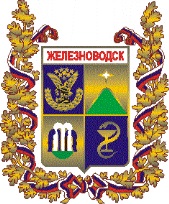 ДУМАгорода–курорта Железноводска Ставропольского краяРЕШЕНИЕг. Железноводск Об утверждении генеральногоплана городского округагорода-курорта ЖелезноводскаСтавропольского краяВ соответствии с Градостроительным кодексом Российской Федерации, Федеральным законом от 06 октября 2003 года № 131-ФЗ «Об общихпринципах организации местного самоуправления в Российской Федерации», пунктом 4 части 4 статьи 27 Устава города-курорта Железноводска Ставропольского края, рассмотрев предложение главы города-курорта Железноводска Ставропольского края (распоряжение администрации города-курорта Железноводска Ставропольского края от 12августа 2022 года 
№ 155-р), Дума города-курорта Железноводска Ставропольского краяРЕШИЛА:1. Утвердить прилагаемый генеральный план городского округа города-курорта Железноводска Ставропольского края (далее – Генеральный план) на период до 01 октября 2041 года.2. Администрации города-курорта Железноводска Ставропольского края хранение подлинных текстовых и графических материалов Генерального плана, материалов по его обоснованию осуществлять в управлении архитектуры и градостроительства администрации города-курорта Железноводска Ставропольского края.3. Признать утратившим силу решение Думы города-курорта Железноводска Ставропольского края от 24 октября 2013 года № 326-IV «Об утверждении генерального плана городского округа города-курорта Железноводска Ставропольского края».4. Направить настоящее решение главе города-курорта Железноводска Ставропольского края Бакулину Е.Е. для подписания и опубликования (обнародования).5. Опубликовать настоящее решение в общественно-политическом еженедельнике «Железноводские ведомости» и разместить на официальном сайте Думы города-курорта Железноводска Ставропольского края и администрации города-курорта Железноводска Ставропольского края в сети Интернет.6. Контроль за исполнением настоящего решения возложить на постоянную комиссию Думы города-курорта Железноводска Ставропольского края по градостроительству, коммунальному хозяйству, экологии, землепользованию, муниципальной собственности (Кононов) и Администрацию города-курорта Железноводска Ставропольского края (Бакулин).7. Настоящее решение вступает в силу после дня его официального опубликования.УТВЕРЖДЕНрешением Думы города-курортаЖелезноводска Ставропольского краяот 16 августа 2022 года № 96-VIГенеральный план муниципального образования города-курорта Железноводска Ставропольского краяПоложение о территориальном планированииСОДЕРЖАНИЕВВЕДЕНИЕГенеральный план является документом территориального планирования, определяющий стратегию градостроительного развития муниципального образования города Железноводска Ставропольского края (далее – город Железноводск). Генеральный план является основным градостроительным документом, определяющим в интересах населения и государства условия формирования среды жизнедеятельности, направления и границы развития населенных пунктов округа, зонирование территорий, развитие инженерной, транспортной и социальной инфраструктур, градостроительные требования к сохранению объектов историко-культурного наследия и особо охраняемых природных территорий, экологическому и санитарному благополучию.Генеральный план подготовлен для осуществления территориального планирования в границах города Железноводска, в том числе для установления функциональных зон, определения планируемого размещения объектов федерального, регионального и местного значения.Генеральный план базируется на законодательных, нормативных, статистических, программных и прогнозных документах федерального, регионального и муниципального уровня. Изменения, вносимые в генеральный план, выполнены в соответствии с требованиями Градостроительного кодекса Российской Федерации, предъявляемыми для разработки современной градостроительной документации и действующими нормативными правовыми актами федеральных органов исполнительной власти, субъекта Российской Федерации, муниципальных правовых актов:Земельный кодекс Российской Федерации;Водный кодекс Российской Федерации;Федеральный закон от 14 марта 1995 г. № 33-ФЗ «Об особо охраняемых природных территориях»;Федеральный закон от 23 августа 1996 г. № 127-ФЗ «О науке и государственной научно-технической политике»;Федеральный закон от 10 января 2002 г. № 7-ФЗ «Об охране окружающей среды»;Федеральный закон от 25 июня 2002 г. № 73-ФЗ «Об объектах культурного наследия (памятниках истории и культуры) народов Российской Федерации»; Федеральный закон от 06 октября 2003 г. № 131-ФЗ «Об общих принципах организации местного самоуправления в Российской Федерации»;постановление Правительства Российской Федерации от 24 марта 2007 г. № 178 «Об утверждении Положения о согласовании проекта схемы территориального планирования двух и более субъектов Российской Федерации или проекта схемы территориального планирования субъекта Российской Федерации»;приказ Министерства регионального развития Российской Федерации от 26 мая 2011 г. № 244 «Об утверждении Методических рекомендаций по разработке проектов генеральных планов поселений и городских округов»;ГОСТ 7.32-2017 Межгосударственный стандарт «Система стандартов по информации, библиотечному и издательскому делу. Отчет о научно-исследовательской работе. Структура и правила оформления»;СП 42.13330.2016 Свод правил. Градостроительство. Планировка и застройка городских и сельских поселений. Актуализированная редакция СНиП 2.07.01-89*;Закон Ставропольского края от 16 марта 2006 г. № 14-кз «Об объектах культурного наследия (памятниках истории и культуры) народов Российской Федерации в Ставропольском крае»;постановление Правительства Ставропольского края от 11 сентября 2008 г. № 143-п «О Порядке рассмотрения и подготовки заключений о согласовании (отказе в согласовании) проекта схемы территориального планирования двух и более субъектов Российской Федерации, проекта схемы территориального планирования субъекта Российской Федерации и проектов документов территориального планирования муниципальных образований Ставропольского края»;приказ министерства строительства, дорожного хозяйства и транспорта Ставропольского края от 25 июля 2017 г. № 295-о/д «Об утверждении Нормативов градостроительного проектирования Ставропольского края. Часть VI. Территории жилой застройки при различных типах застройки. Производственные территории. Территории различного назначения» (далее – региональные нормативы градостроительного проектирования);решение Думы города-курорта Железноводска Ставропольского края от 29 сентября 2017 года № 120-V «Об утвержденииНормативов градостроительного проектирования городского округа города-курорта Железноводска Ставропольского края».иные технические нормы, регламенты, нормативные правовые акты.При разработке генерального плана также использовались документы территориального планирования Российской Федерации, Ставропольского края,бюджетного прогноза муниципального образования города Железноводска на период до 2025 года,муниципальных программ, инвестиционных программ субъектов естественных монополий, организаций коммунального комплекса, муниципальных правовых актов города Железноводска, иных главных распорядителей средств соответствующих бюджетов, предусматривающих создание объектов местного значения, а также сведений, содержащихся в информационной системе территориального планирования.В соответствии с генеральным планом на территории города Железноводска осуществляется градостроительная деятельность, деятельность по развитию территории города Железноводска, территориальное планирование, в том числе для установления функциональных зон, определения планируемого размещения объектов различного значения, градостроительное зонирование территории города Железноводска в целях определения территориальных зон и установления градостроительных регламентов.В соответствии с генеральным планом органы государственной власти и органы местного самоуправления осуществляют деятельность по упорядочению градостроительных отношений посредством принятия законодательных и иных нормативных правовых актов.ЦЕЛИ И ЗАДАЧИ ГЕНЕРАЛЬНОГО ПЛАНА ГОРОДА ЖЕЛЕЗНОВОДСКАОсновной целью данного генерального плана является определение местоположения границ населенных пунктов городского округа города-курортаЖелезноводска, приведение в соответствие с кадастровым делением границ функциональных зон, уточнение границ функциональных зон в соответствие с документами территориального планирования, с целью последующего внесения в информационную систему обеспечения градостроительной деятельности города Железноводска (UrbaniCS), определение потребности в основных объектах социальной инфраструктуры в соответствии с местными нормативами градостроительного проектирования.Задачи генерального плана:определение местоположения границ населенных пунктов, входящих в состав городского округа города-курортаЖелезноводска;разработка предложений по функциональному зонированию и планировочной структуре города-курорта Железноводска;повышение эффективности использования территории. Подготовка предложений по развитию санаторно-курортного комплекса и туризма с учетом богатейшего природного потенциала территории;уточнение границ функциональных зон в соответствии с документами территориального планирования;учет размещения объектов культурного наследия (памятников истории и культуры) в границах города Железноводска;учет рекомендаций комиссии по землепользованию и застройке города Железноводска (далее – комиссия) в части рассмотренных комиссией предложений по установлению функциональных зон на отдельных земельных участках, в соответствии с заключениями комиссии;учет сведений о видах, назначении и наименованиях планируемых для размещения в пределах территории города Железноводска объектов федерального значения, объектов регионального значения, объектов местного значения, их основных характеристик, местоположения, характеристик зон с особыми условиями использования территорий в случае, если установление таких зон требуется в связи с размещением данных объектов;учет объектов местного значения, предполагаемых к созданию на территории города Железноводска.ГЛАВА I ПАРАМЕТРЫ ФУНКЦИОНАЛЬНЫХ ЗОН, А ТАКЖЕ СВЕДЕНИЯ О ПЛАНИРУЕМЫХ ДЛЯ РАЗМЕЩЕНИЯ В НИХ ОБЪЕКТАХ ФЕДЕРАЛЬНОГО ЗНАЧЕНИЯ, ОБЪЕКТАХ РЕГИОНАЛЬНОГО ЗНАЧЕНИЯ, ОБЪЕКТАХ МЕСТНОГО ЗНАЧЕНИЯ, ЗА ИСКЛЮЧЕНИЕМ ЛИНЕЙНЫХ ОБЪЕКТОВВ процессе комплексного анализа территории были выявлены территориальные ресурсы городского округа города-курорта Железноводска для градостроительного развития.В качестве потенциальных для жилищного строительства площадок рассматривались территории, благополучные в экологическом отношении и свободные в настоящее время от застройки (пустыри, неиспользуемые земли), расположенные вблизи жилых зон. Такие территории расположены в поселках Иноземцево, Капельница. Следующую группу потенциальных ресурсов для жилищного строительства и объектов социальной инфраструктуры составляют существующие жилые районы, требующие завершения градостроительного формирования и имеющие возможности для выборочного нового строительства. Данные площадки расположены в г. Железноводске – в 5 микрорайоне.Значительный ресурс составляют территории садоводческих объединений, имеющих большие по площади территории, занятые низкоплотной застройкой, но расположенные в выгодных с градостроительной точки зрения районах города – в юго-западной части г. Железноводска. В районе исторического центра г. Железноводск – вдоль ул. Ленина возможны мероприятия по реконструкции и выборочному новому строительству с сохранением масштаба и типа исторической застройки. В курортной зоне города возможно выборочное строительство новых санаториев. При этом требуется сохранение всех элементов культурного наследия города и следование градостроительным регламентам исторических зон Железноводска.Резюмируя проведенный анализ территориальных ресурсов, необходимо отметить следующее:В целом по городу, при условии осуществления вышеперечисленных видов нового жилищного строительства и реконструкции, территориальные ресурсы городского округа города-курорта Железноводска достаточны для удовлетворения потребностей в жилищном строительстве и объектах социальной сферы на период до 2041 г.На основе анализа основных направлений развития городского округагорода-курорта Железноводска, современной системы использования территории, формирующих структурно-планировочную организацию города, в проекте определено функциональное назначение территории. 1.1 Жилые зоныЖилые зоны предназначены для размещения объектов капитального строительства жилого назначения, а также объектов социального и коммунально-бытового назначения, объектов здравоохранения, общего образования, стоянок автомобильного транспорта, гаражей и иных объектов, связанных с проживанием граждан. В состав жилой зоны входят:Увеличение площади жилой зоны планируется преимущественно за счет градостроительного освоения территорий п. Иноземцево, п. Капельница, х. Розы Люксембург. В городе Железноводске планируется выборочная реконструкция малоэтажной жилой застройки вдоль улицы Ленина, также высоким потенциалом обладают территории садоводческих объединений, которые в перспективе могут рассматриваться как зона индивидуальной жилой застройки.Основную долю в балансе жилых зон занимает зона индивидуальной жилой застройки, расположенная преимущественно в п. Иноземцево, п. Капельница. Многоэтажная и среднеэтажная жилая застройка в основном сосредоточена в городе Железноводске. На перспективу планируется увеличение доли многоквартирной жилой застройки на территории п. Иноземцево и п. Капельница, что позволит разнообразить типологию жилой застройки и разместить объекты обслуживания населения во встроенно-пристроенных помещениях.1.2 Общественно-деловые зоныОбщественно-деловые зоны предназначены для размещения объектов здравоохранения, культуры, торговли, общественного питания, социального и коммунально-бытового назначения, предпринимательской деятельности, объектов среднего профессионального и высшего образования, административных, научно-исследовательских учреждений, культовых зданий, стоянок автомобильного транспорта, объектов делового, финансового назначения, производственных объектов, иных объектов, связанных с обеспечением жизнедеятельности граждан. В перечень объектов капитального строительства, разрешенных для размещения в общественно-деловых зонах, включаются жилые дома, гостиницы, подземные или многоэтажные гаражи. В состав общественно-деловых зон входят:Основной прирост общественно-деловых зон планируется за счет развития многофункциональной общественно-деловой зоны на территориях перспективного развития восточнее п. Иноземцево.1.3 Зона транспортной инфраструктурыЗона транспортной инфраструктуры предназначена для размещения объектов транспортной инфраструктуры, объектов транспортного обслуживания, территорий автовокзалов, автостанций, железнодорожного транспорта.Зона транспортной инфраструктуры включает в себя:зону транспортной инфраструктуры;зону общего пользования.Зона транспортной инфраструктурыЗона транспортной инфраструктуры предназначена для размещения объектов транспортной инфраструктуры, автомобильных дорог и придорожных полос, железнодорожных путей общего и необщего пользования, объектов транспортного обслуживания, территорий автовокзалов, автостанций, железнодорожного вокзала. Общая площадь зоны составляет 151,8 га. Зона общего пользованияЗона общего пользования предназначена для размещения объектов улично-дорожной сети: автомобильных дорог, пешеходных тротуаров, пешеходных переходов, бульваров, площадей, проездов, велодорожек и объектов велотранспортной и инженерной инфраструктуры; придорожных стоянок (парковок) транспортных средств в границах городских улиц и дорог, некапитальных сооружений, предназначенных для охраны транспортных средств. Общая площадь зоны составляет 284,7 га. 1.4 Рекреационные зоныРекреационные зоны предназначены для обустройства мест занятия спортом, физической культурой, пешими или верховыми прогулками, отдыха и туризма, наблюдения за природой, пикников, охоты, рыбалки и иной деятельности, создания и ухода за городскими лесами, скверами, прудами, озерами, водохранилищами, пляжами.Рекреационные зоны включают в себя:зону озелененных территорий общего пользования (лесопарки, парки, сады, скверы, бульвары, городские леса).Зона озелененных территорийобщего пользования(лесопарки, парки, сады, скверы, бульвары, городские леса) включает в себя территории, занятые парками, лесопарками, садами, скверами, бульварами, городскими лесами, используемые и предназначенные для отдыха, туризма, занятий физической культурой и спортом и необходимой инженерной и транспортной инфраструктуры. Общая площадь зоны составляет 4729,3 га, в том числе площадь городских лесов 4247,2 га.1.5 Курортные зоныОсновная функциональная зона курорта, формирующая образ города и обеспечивающая городу-курорту его статус. Зона предназначена для размещения объектов санаторно-курортного назначения, а также объектов вспомогательного назначения. Общая площадь зоны составляет 341,6 га. 1.6 Производственные зоныПроизводственные зоны выделены с целью развития существующих территорий, предназначенных для формирования производственных комплексов, коммунальных предприятий, объектов сельскохозяйственного производства, размещения объектов делового назначения, ограниченного числа объектовобслуживания производственных и промышленных предприятий, развития инженерной и транспортной инфраструктуры. Общая площадь составляет 181,3 га.1.7 Зоны специального назначенияЗоны специального назначения выделены с целью размещения кладбищ, мест захоронения, культовых сооружений, осуществления деятельности по производству продукции ритуально-обрядового назначения. Так же данная зона выделена для размещения озелененных территорий специального назначения.Общая площадь зон составляет 72 га.Зоны специального назначения включают в себя:зону кладбищ;зону озелененных территорий специального назначения.Зона кладбищ Зона кладбищ предназначена для размещения кладбищ, мемориальных парков, аллей и скверов. Общая площадь зоны составляет 31,7га. Зона озелененных территорий специального назначенияЗона озелененных территорий специального назначения выделена с целью размещения территорий в границах полосы отвода автомобильной дороги.Общая площадь зоны составляет 40,3 га.1.8 Зоны сельскохозяйственного использованияЗоны сельскохозяйственного использования выделены в отношении земель, непосредственно используемых для ведения сельского хозяйства, а также в отношении земель, предназначенных для ведения садоводства, огородничества. Общая площадь зон составляет 1689,1 га.Зоны сельскохозяйственного использования включают:Зону сельскохозяйственного использования;Зону садоводческих или огороднических некоммерческих объединений граждан;Производственную зону сельскохозяйственных предприятий.Зоны сельскохозяйственного использования Зоны сельскохозяйственного использования выделены в отношении земель, непосредственно используемых для ведения сельского хозяйства и занятых объектами сельскохозяйственного назначения. Общая площадь зоны составляет 1210,8 га.Зона садоводческих или огороднических некоммерческих объединений граждан Зона предназначена для ведения садоводства, огородничества и отдыха в индивидуальном (семейном) порядке, для строительства сооружений, как сезонного, так и круглогодичного использования. Общая площадь зоны составляет 348,2 га.Производственная зона сельскохозяйственных предприятийЗона предназначена для размещения производственных объектов сельскохозяйственного назначения. Общая площадь зоны составляет 130,2 га.1.9 Зонаинженерной инфраструктурыЗона предназначена для размещения объектов инженерной инфраструктуры, объектов коммунального назначения. Общая площадь зоны 12 га.2.0 Зона режимных территорийЗона режимных территорий предназначена для размещения учреждений, объектов, в отношении которых устанавливается особый режим использования. Общая площадь – 42 га.ГЛАВА II ТЕХНИКО-ЭКОНОМИЧЕСКИЕ ПОКАЗАТЕЛИ ПРОЕКТАТаблица 1Технико-экономические показатели генерального планаГЛАВА III	СВЕДЕНИЯ О ВИДАХ, НАЗНАЧЕНИИ И НАИМЕНОВАНИЯХ ПЛАНИРУЕМЫХ ДЛЯ РАЗМЕЩЕНИЯ ОБЪЕКТОВ ФЕДЕРАЛЬНОГО И РЕГИОНАЛЬНОГО ЗНАЧЕНИЯ ГОРОДСКОГО ОКРУГА, ИХ ОСНОВНЫЕ ХАРАКТЕРИСТИКИ, МЕСТОПОЛОЖЕНИЕ, А ТАКЖЕ ХАРАКТЕРИСТИКИ ЗОН С ОСОБЫМИ УСЛОВИЯМИ ИСПОЛЬЗОВАНИЯ ТЕРРИТОРИЙ В СЛУЧАЕ, ЕСЛИ УСТАНОВЛЕНИЕ ТАКИХ ЗОН ТРЕБУЕТСЯ В СВЯЗИ С РАЗМЕЩЕНИЕМ ДАННЫХ ОБЪЕКТОВТаблица 2СВЕДЕНИЯо видах, назначении и наименованиях объектов федерального значения, планируемых для размещения на территории города-курортаЖелезноводска, объектов федерального значения, предусмотренных вышестоящими документами территориального планирования, программными документами федерального уровня, их основные характеристикиТаблица 3СВЕДЕНИЯо видах, назначении и наименованиях объектов регионального значения, планируемых для размещения на территории города-курорта Железноводска, предусмотренных вышестоящими документами территориального планирования, программными документами регионального уровня, их основные характеристикиГЛАВА IV	СВЕДЕНИЯ О ВИДАХ, НАЗНАЧЕНИИ И НАИМЕНОВАНИЯХ ПЛАНИРУЕМЫХ ДЛЯ РАЗМЕЩЕНИЯ ОБЪЕКТОВ МЕСТНОГО ЗНАЧЕНИЯ ГОРОДСКОГО ОКРУГА, ИХ ОСНОВНЫЕ ХАРАКТЕРИСТИКИ, МЕСТОПОЛОЖЕНИЕ, А ТАКЖЕ ХАРАКТЕРИСТИКИ ЗОН С ОСОБЫМИ УСЛОВИЯМИ ИСПОЛЬЗОВАНИЯ ТЕРРИТОРИЙ В СЛУЧАЕ, ЕСЛИ УСТАНОВЛЕНИЕ ТАКИХ ЗОН ТРЕБУЕТСЯ В СВЯЗИ С РАЗМЕЩЕНИЕМ ДАННЫХ ОБЪЕКТОВТаблица 4СВЕДЕНИЯо видах, назначении и наименованиях объектов местного значения, планируемых для размещения на территории города-курорта Железноводска, предусмотренных документами территориального планирования и документацией по планировке территории, подготовленной применительно к городу-курорту Железноводску, программными документами местного уровня, их основные характеристики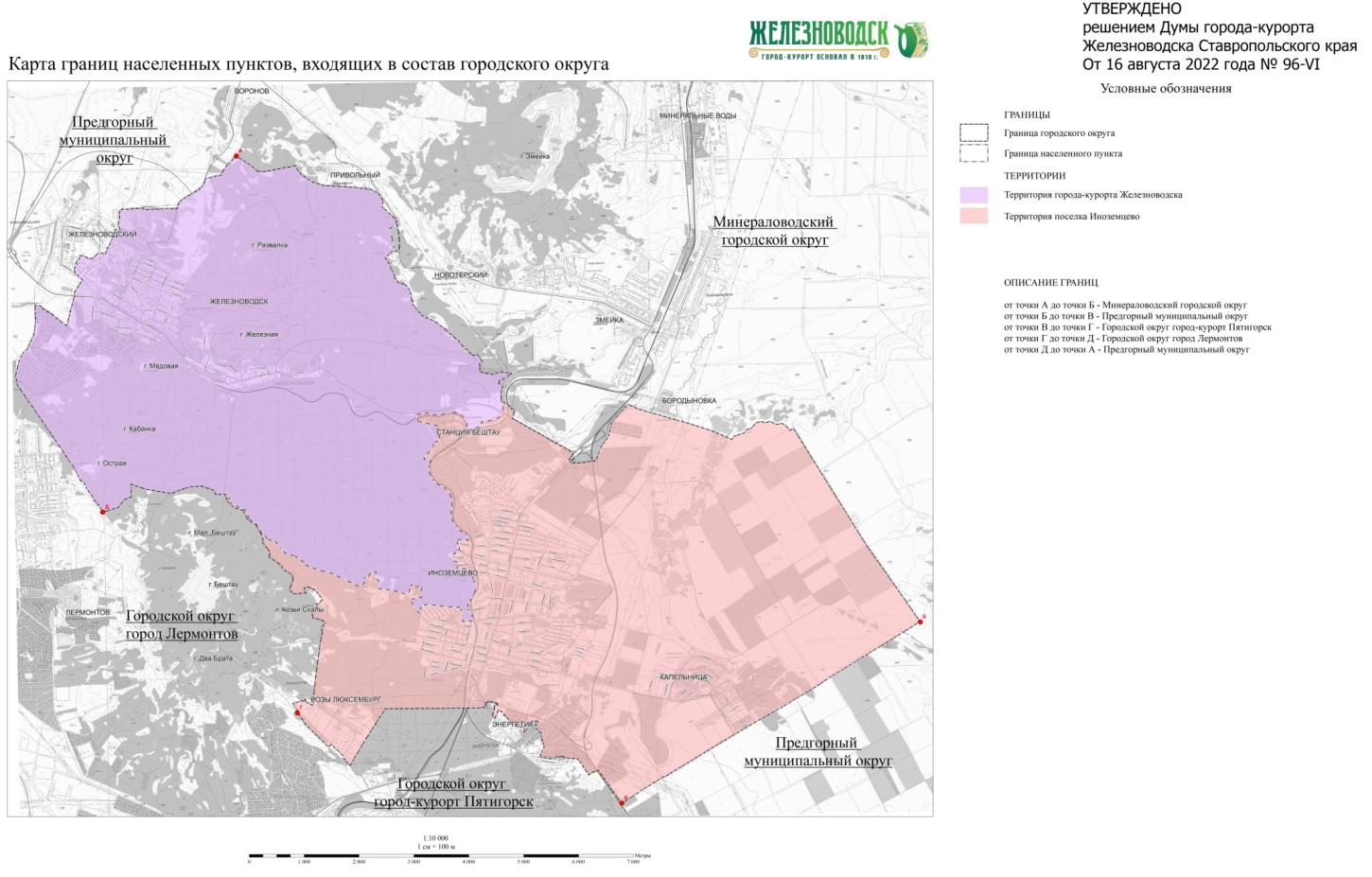 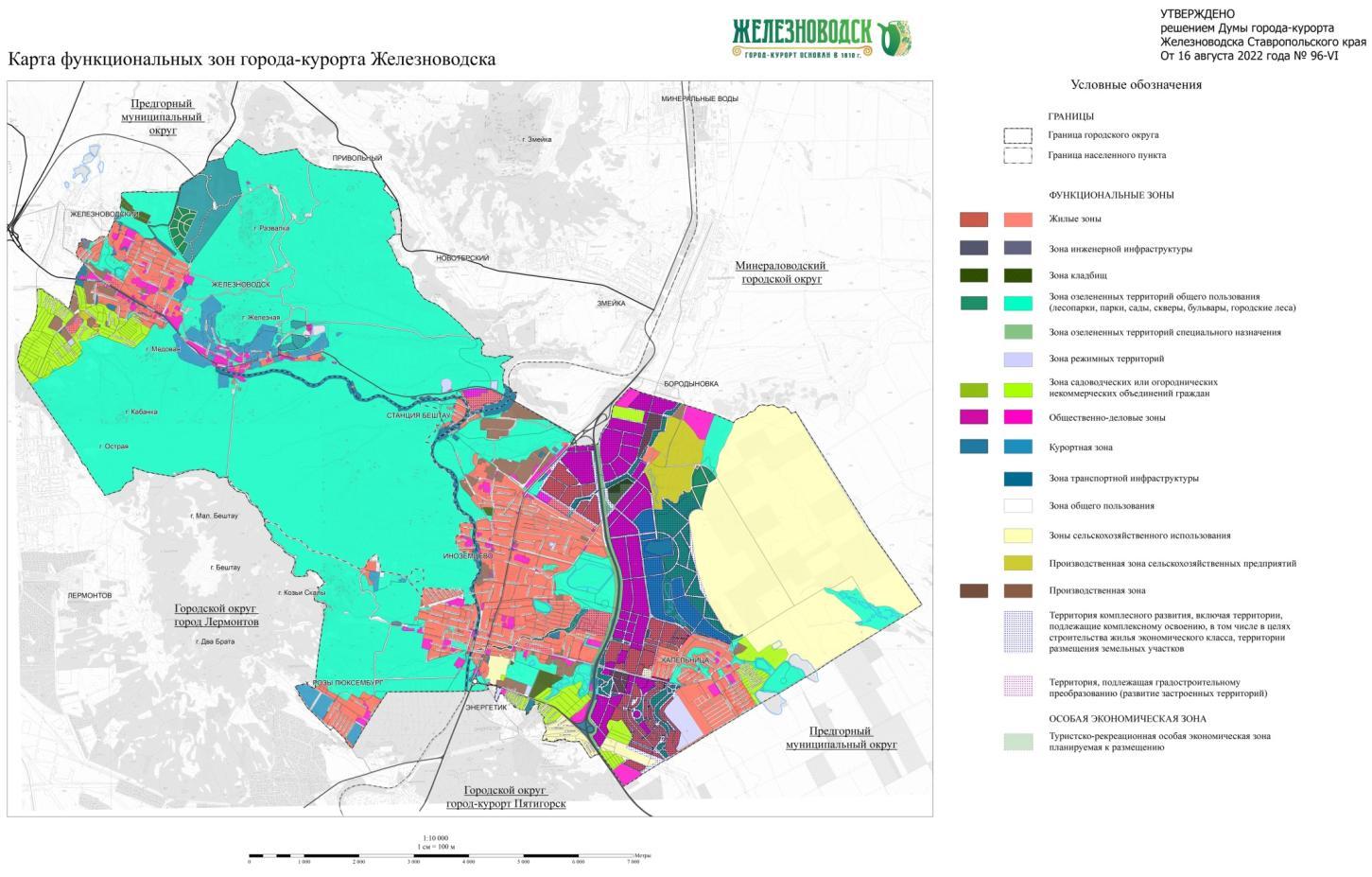 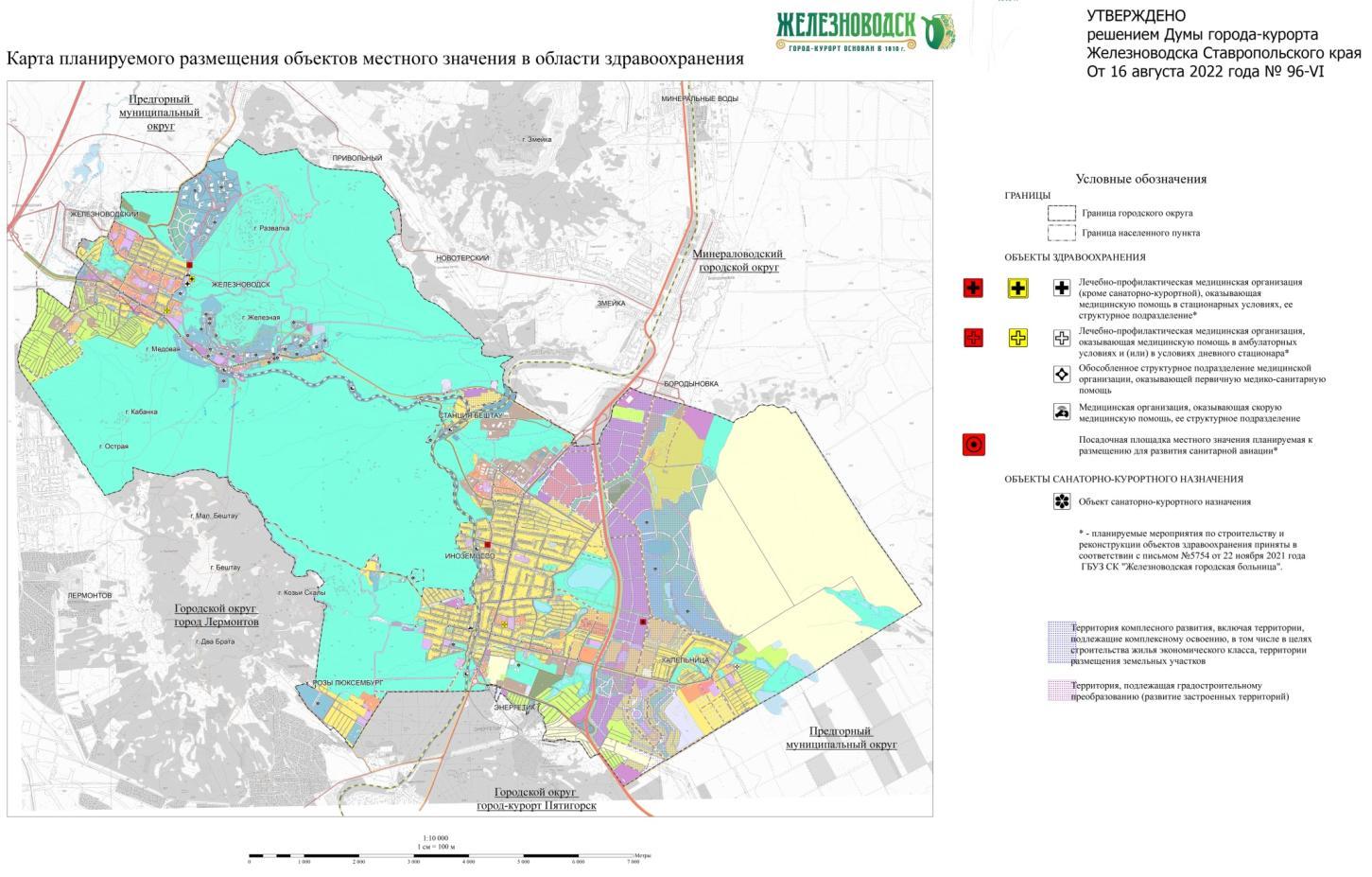 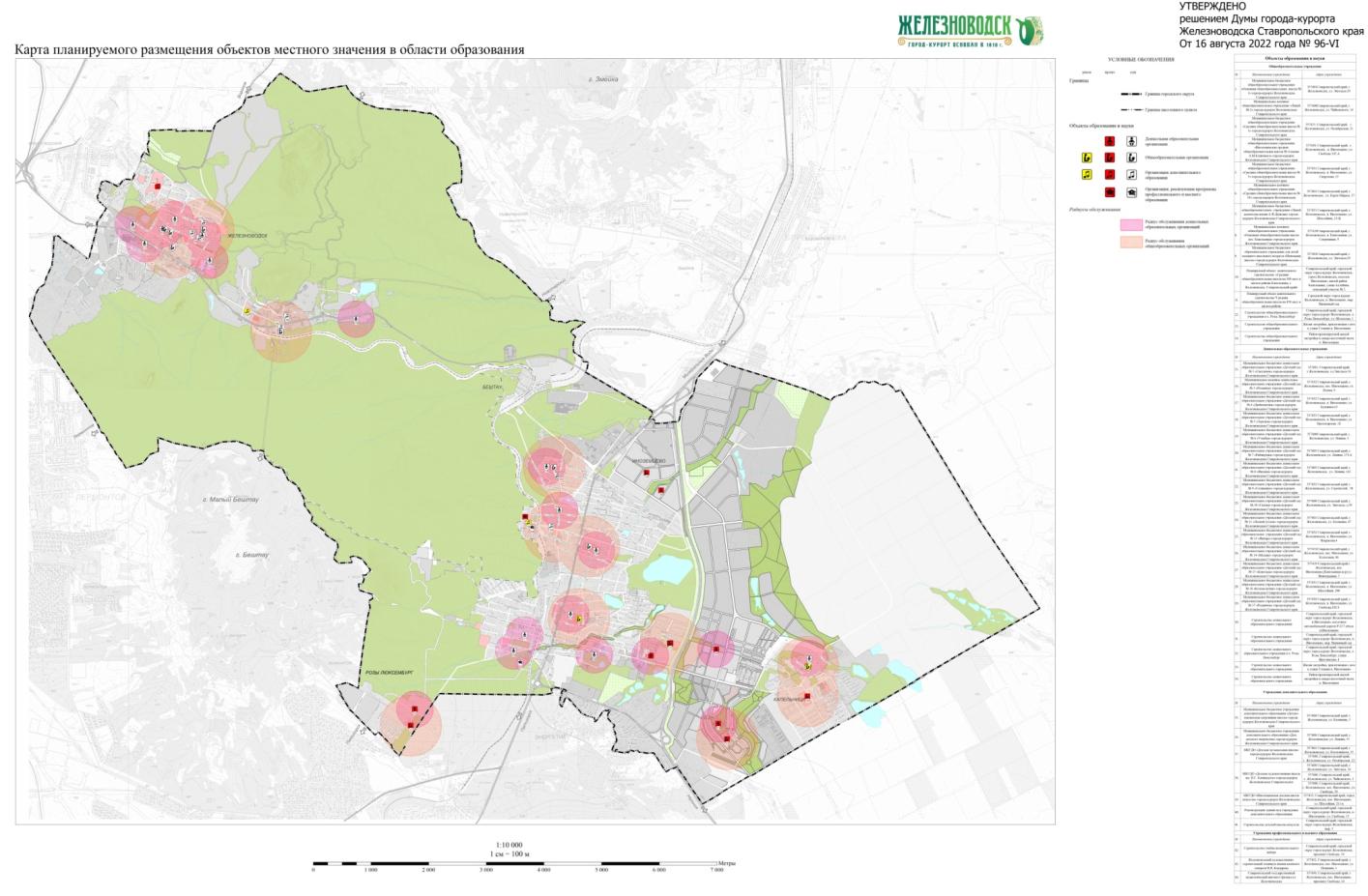 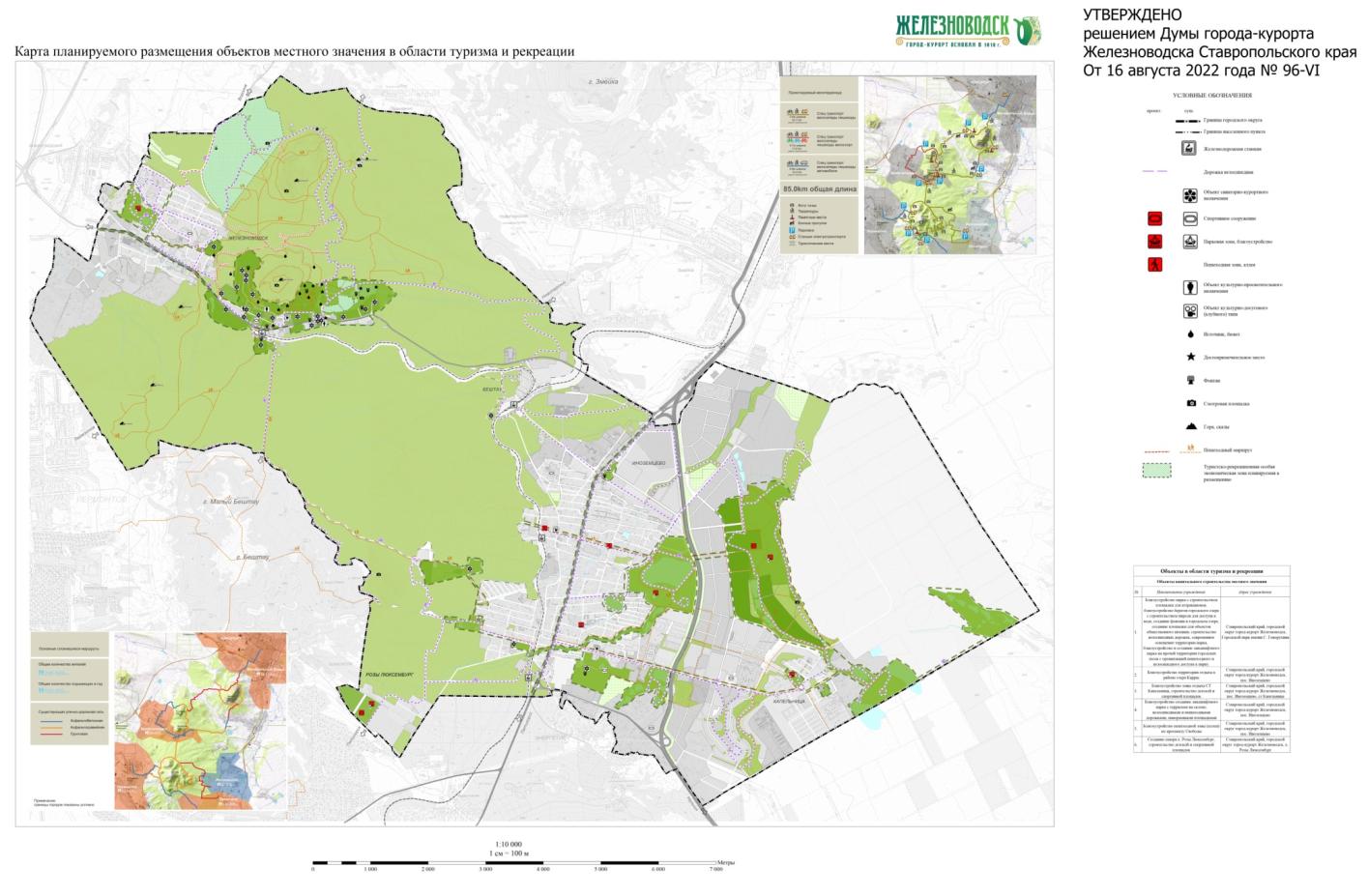 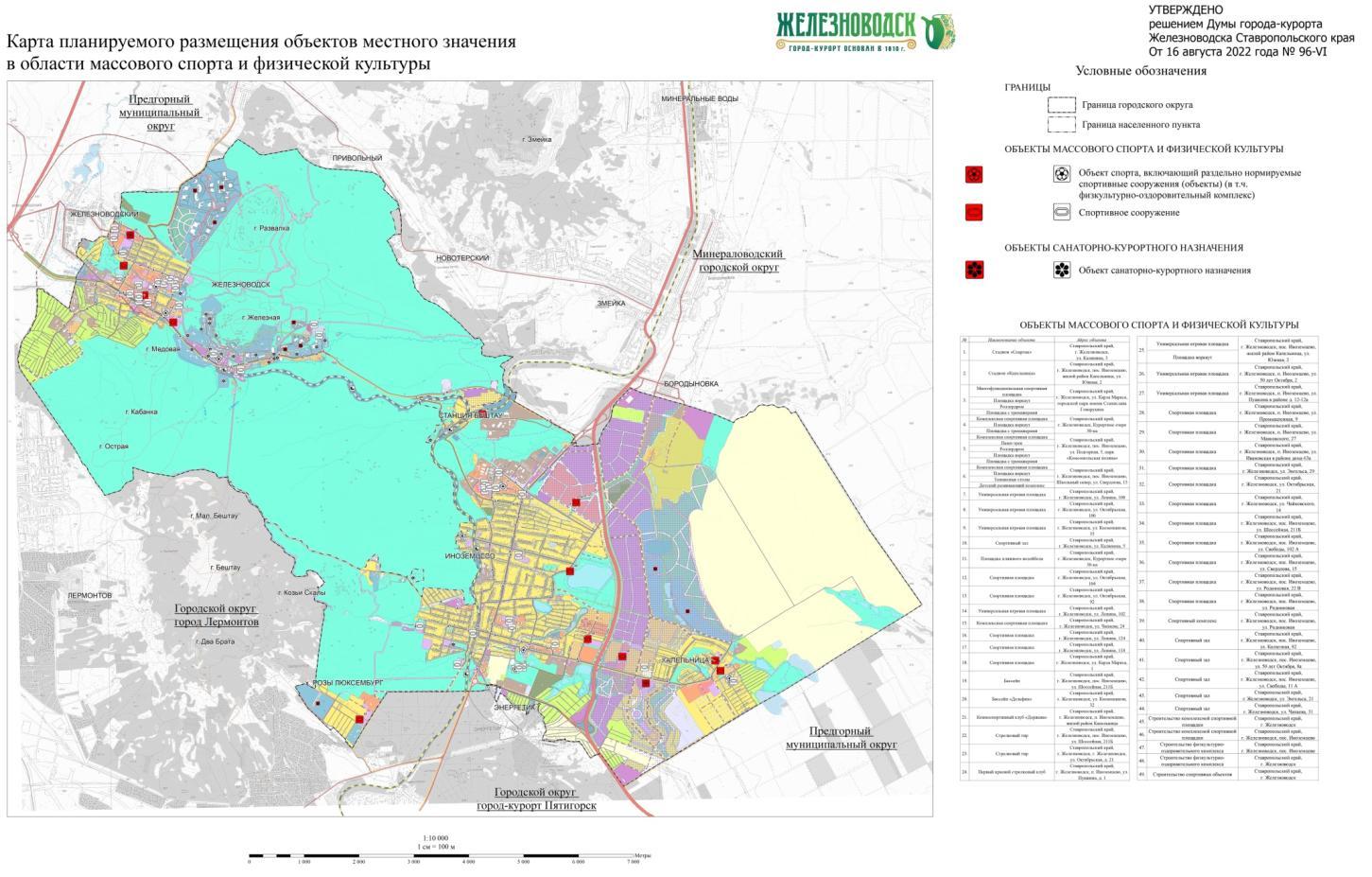 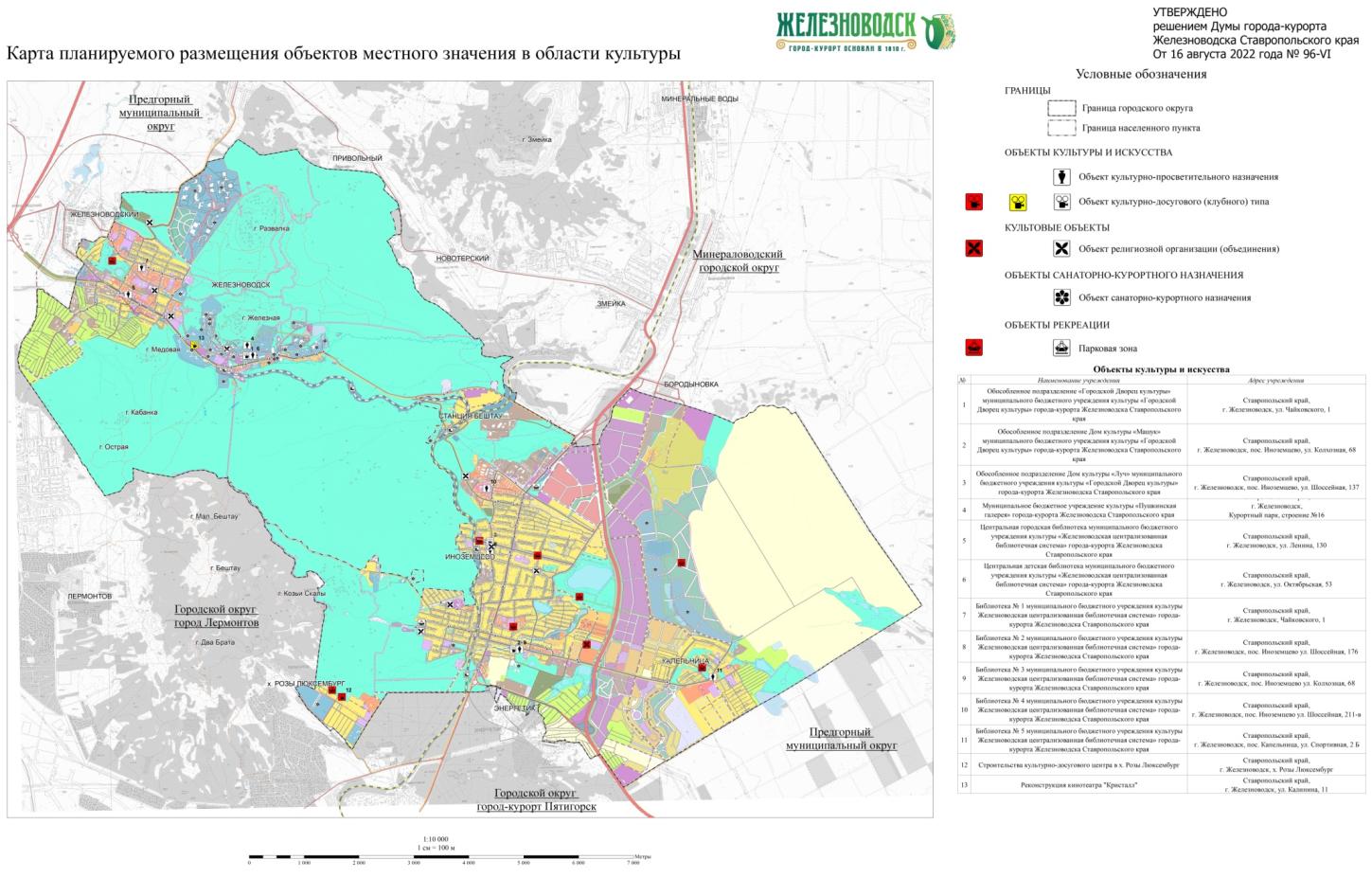 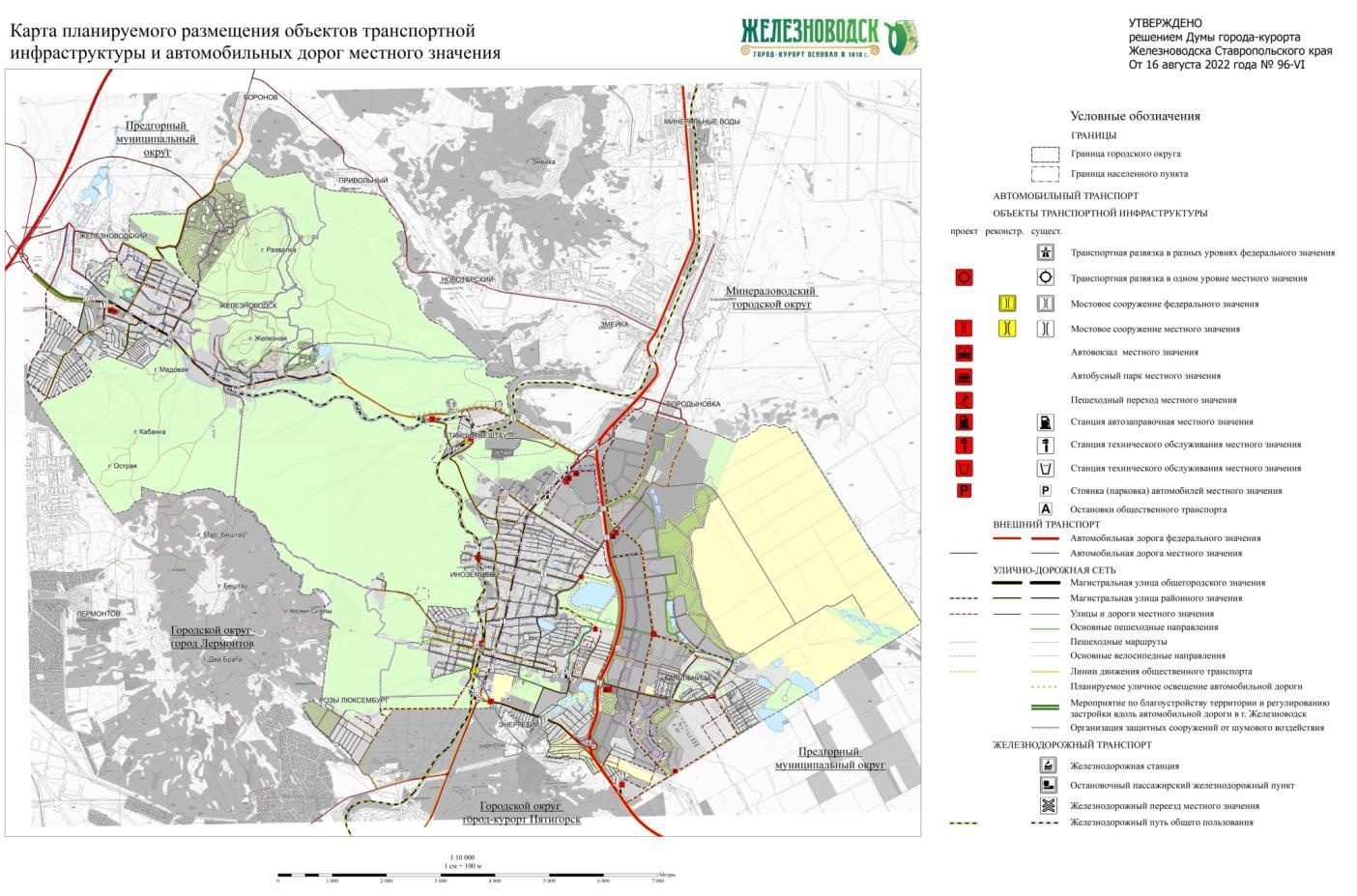 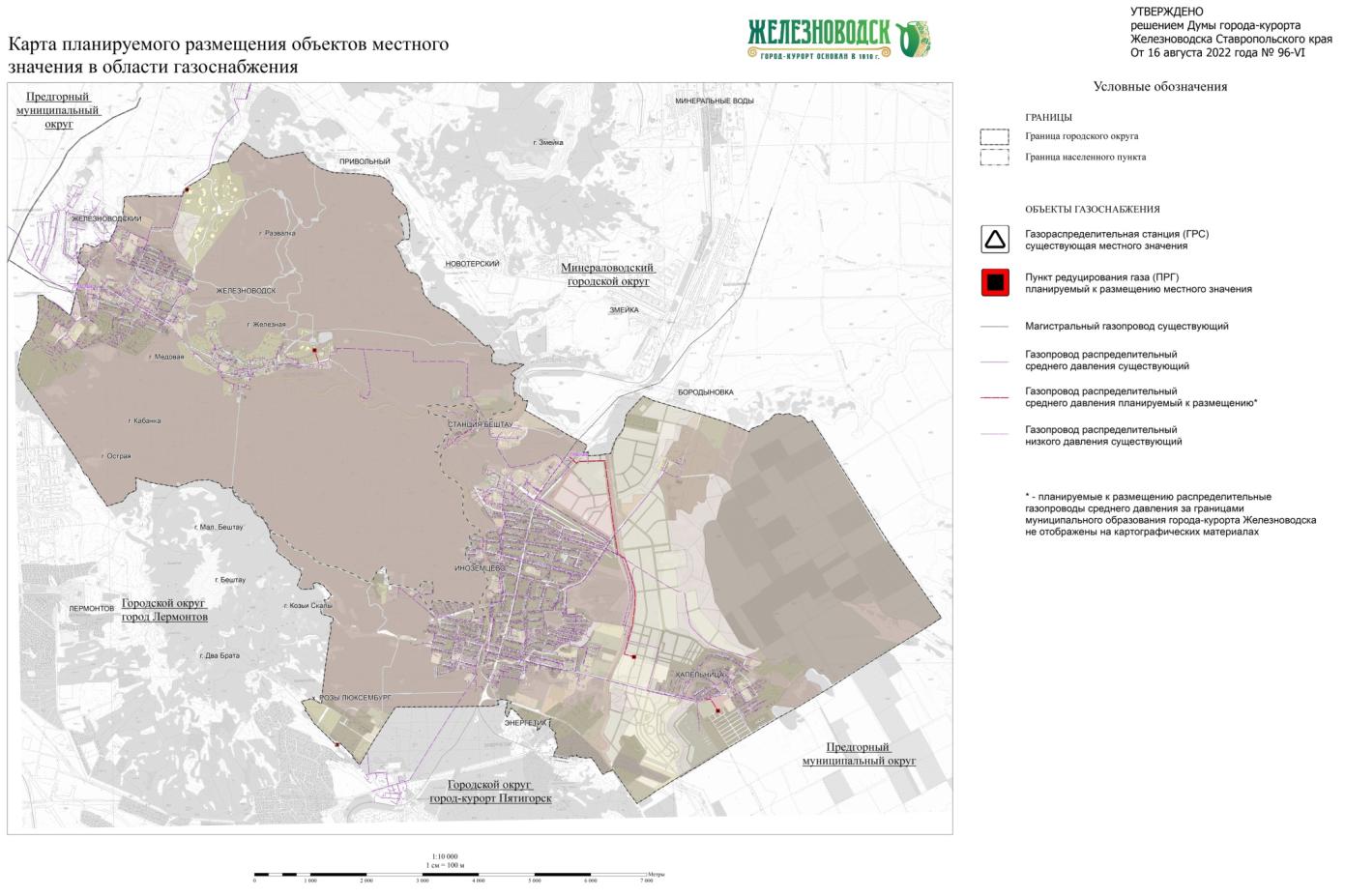 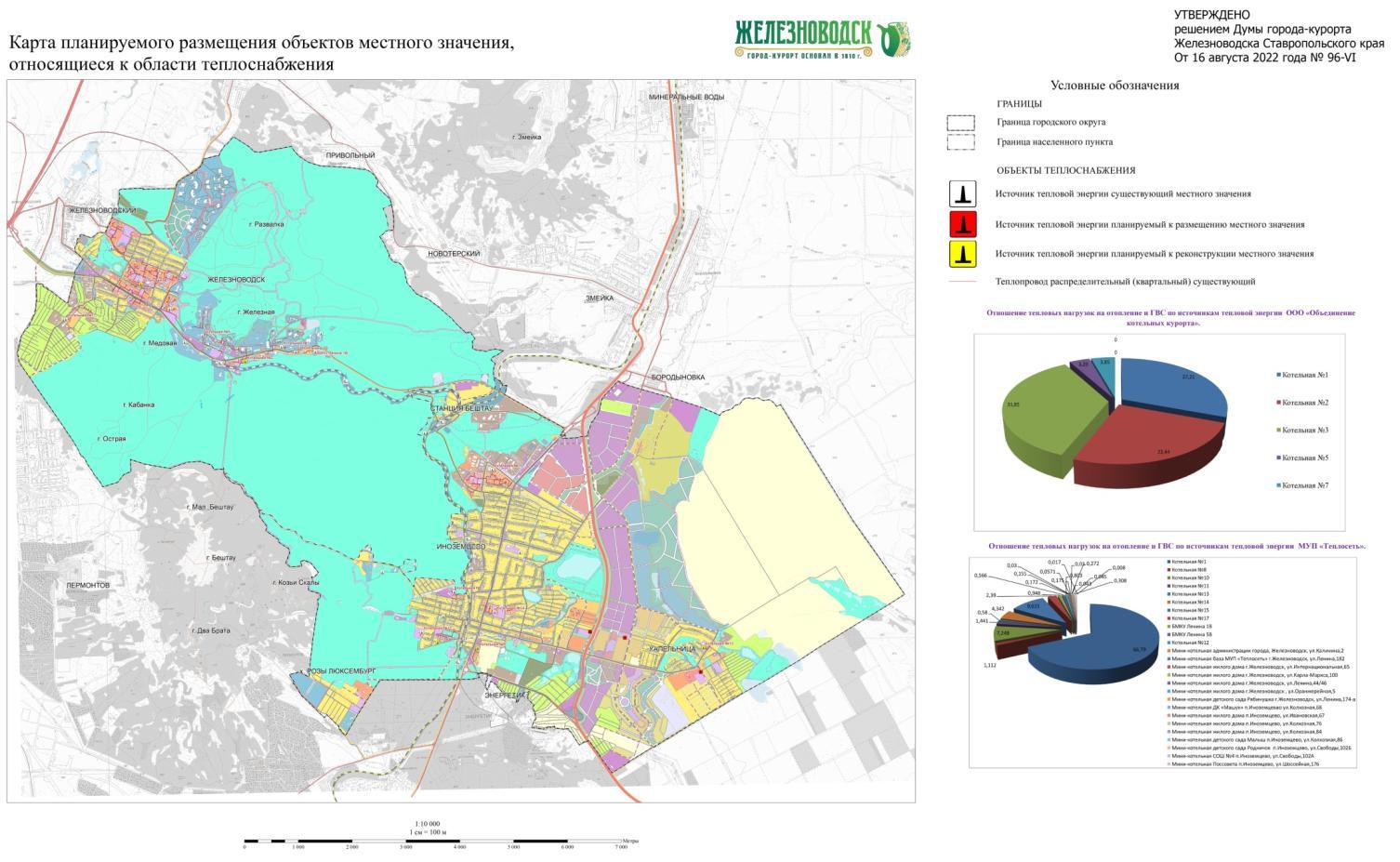 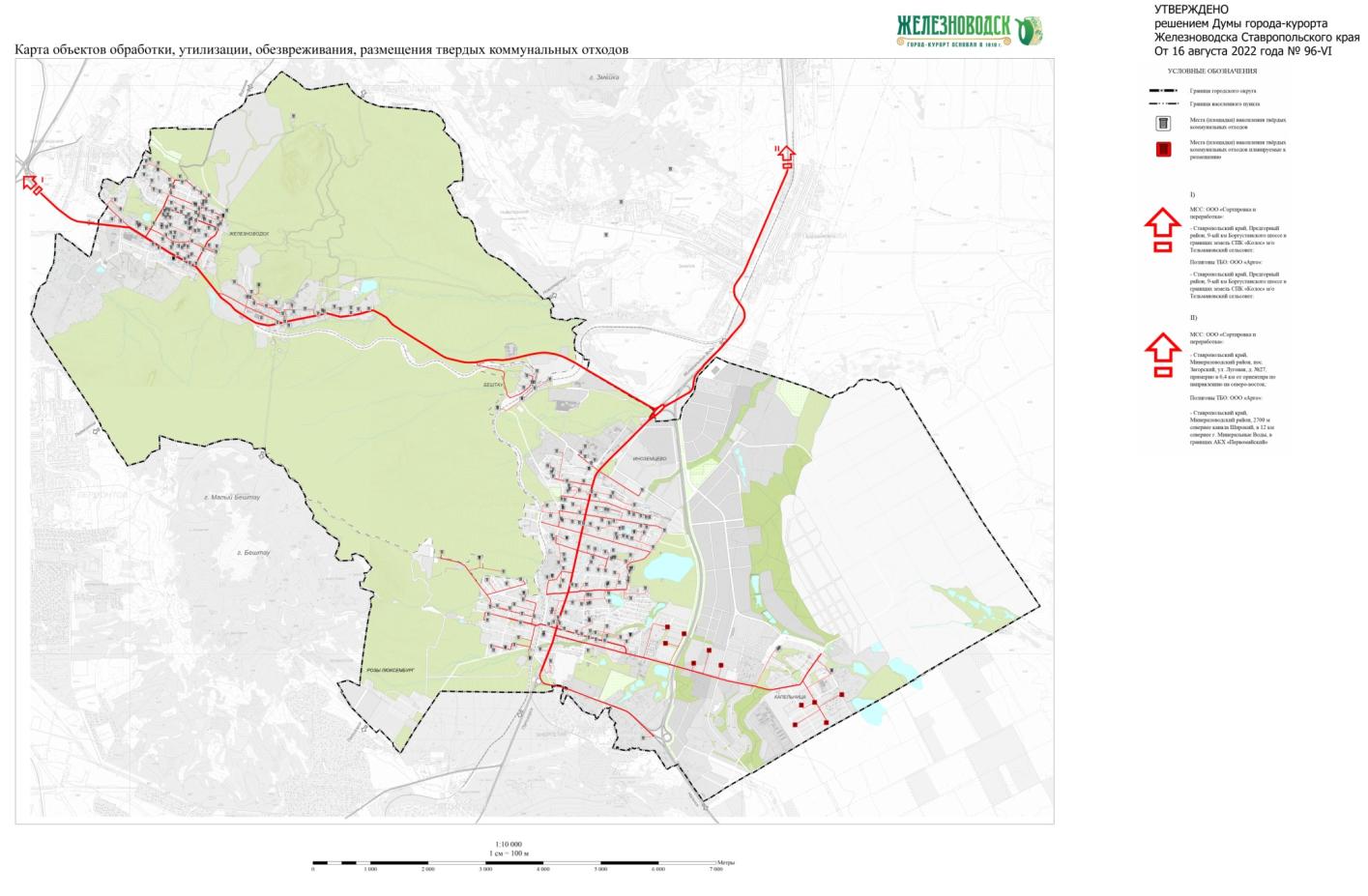 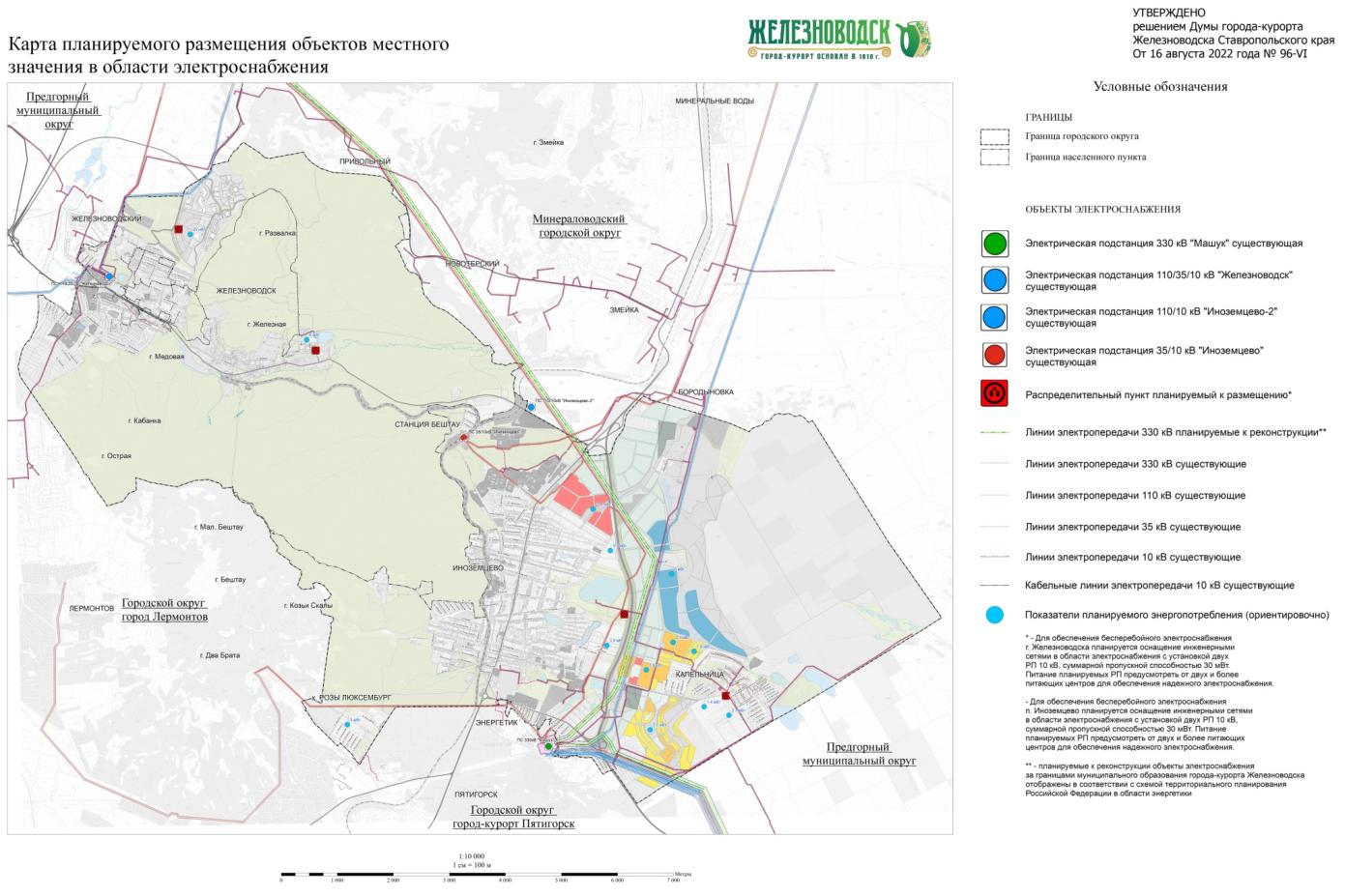 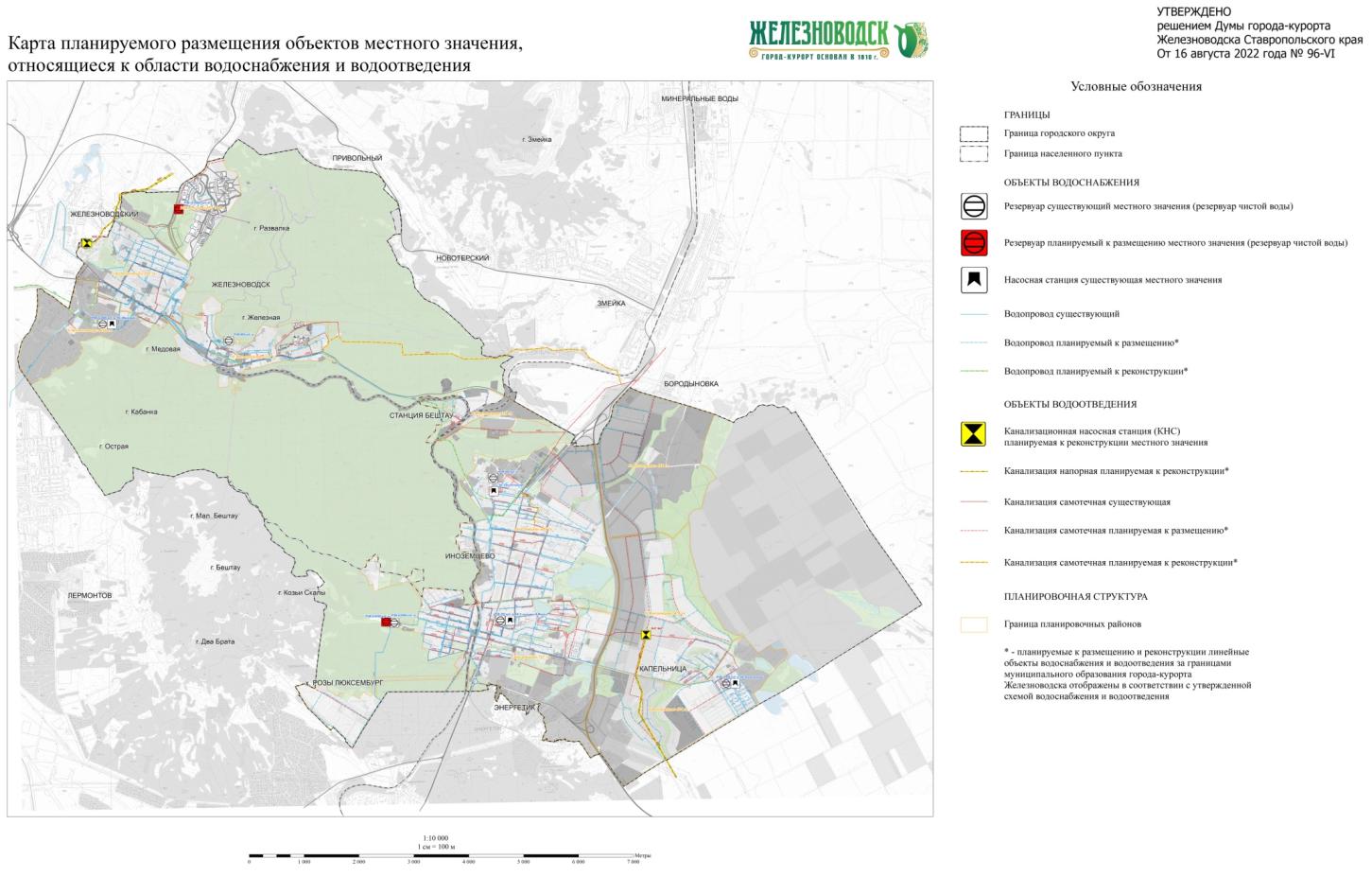 16 августа 2022 г.№96-VIПредседатель Думыгорода-курорта Железноводска Ставропольского края_______________ А.А. РудаковГлава города-курорта Железноводска Ставропольского края____________________ Е.Е. БакулинВВЕДЕНИЕ3ЦЕЛИ И ЗАДАЧИ ТЕРРИТОРИАЛЬНОГО ПЛАНИРОВАНИЯ ГОРОДА-КУРОРТА ЖЕЛЕЗНОВОДСКА5ГЛАВА IПАРАМЕТРЫ ФУНКЦИОНАЛЬНЫХ ЗОН, А ТАКЖЕ СВЕДЕНИЯ О ПЛАНИРУЕМЫХ ДЛЯ РАЗМЕЩЕНИЯ В НИХ ОБЪЕКТАХ ФЕДЕРАЛЬНОГО ЗНАЧЕНИЯ, ОБЪЕКТАХ РЕГИОНАЛЬНОГО ЗНАЧЕНИЯ, ОБЪЕКТАХ МЕСТНОГО ЗНАЧЕНИЯ, ЗА ИСКЛЮЧЕНИЕМ ЛИНЕЙНЫХ ОБЪЕКТОВ7ГЛАВА II	ТЕХНИКО-ЭКОНОМИЧЕСКИЕ ПОКАЗАТЕЛИ ПРОЕКТА13ГЛАВА IIIСВЕДЕНИЯ О ВИДАХ, НАЗНАЧЕНИИ И НАИМЕНОВАНИЯХ ПЛАНИРУЕМЫХ ДЛЯ РАЗМЕЩЕНИЯ ОБЪЕКТОВ ФЕДЕРАЛЬНОГО И РЕГИОНАЛЬНОГО ЗНАЧЕНИЯ ГОРОДСКОГО ОКРУГА, ИХ ОСНОВНЫЕ ХАРАКТЕРИСТИКИ, МЕСТОПОЛОЖЕНИЕ, А ТАКЖЕ ХАРАКТЕРИСТИКИ ЗОН С ОСОБЫМИ УСЛОВИЯМИ ИСПОЛЬЗОВАНИЯ ТЕРРИТОРИЙ В СЛУЧАЕ, ЕСЛИ УСТАНОВЛЕНИЕ ТАКИХ ЗОН ТРЕБУЕТСЯ В СВЯЗИ С РАЗМЕЩЕНИЕМ ДАННЫХ ОБЪЕКТОВГЛАВА IVСВЕДЕНИЯ О ВИДАХ, НАЗНАЧЕНИИ И НАИМЕНОВАНИЯХ ПЛАНИРУЕМЫХ ДЛЯ РАЗМЕЩЕНИЯ ОБЪЕКТОВ МЕСТНОГО ЗНАЧЕНИЯ ГОРОДСКОГО ОКРУГА, ИХ ОСНОВНЫЕ ХАРАКТЕРИСТИКИ, МЕСТОПОЛОЖЕНИЕ, А ТАКЖЕ ХАРАКТЕРИСТИКИ ЗОН С ОСОБЫМИ УСЛОВИЯМИ ИСПОЛЬЗОВАНИЯ ТЕРРИТОРИЙ В СЛУЧАЕ, ЕСЛИ УСТАНОВЛЕНИЕ ТАКИХ ЗОН ТРЕБУЕТСЯ В СВЯЗИ С РАЗМЕЩЕНИЕМ ДАННЫХ ОБЪЕКТОВ16ГЛАВА IIIСВЕДЕНИЯ О ВИДАХ, НАЗНАЧЕНИИ И НАИМЕНОВАНИЯХ ПЛАНИРУЕМЫХ ДЛЯ РАЗМЕЩЕНИЯ ОБЪЕКТОВ ФЕДЕРАЛЬНОГО И РЕГИОНАЛЬНОГО ЗНАЧЕНИЯ ГОРОДСКОГО ОКРУГА, ИХ ОСНОВНЫЕ ХАРАКТЕРИСТИКИ, МЕСТОПОЛОЖЕНИЕ, А ТАКЖЕ ХАРАКТЕРИСТИКИ ЗОН С ОСОБЫМИ УСЛОВИЯМИ ИСПОЛЬЗОВАНИЯ ТЕРРИТОРИЙ В СЛУЧАЕ, ЕСЛИ УСТАНОВЛЕНИЕ ТАКИХ ЗОН ТРЕБУЕТСЯ В СВЯЗИ С РАЗМЕЩЕНИЕМ ДАННЫХ ОБЪЕКТОВГЛАВА IVСВЕДЕНИЯ О ВИДАХ, НАЗНАЧЕНИИ И НАИМЕНОВАНИЯХ ПЛАНИРУЕМЫХ ДЛЯ РАЗМЕЩЕНИЯ ОБЪЕКТОВ МЕСТНОГО ЗНАЧЕНИЯ ГОРОДСКОГО ОКРУГА, ИХ ОСНОВНЫЕ ХАРАКТЕРИСТИКИ, МЕСТОПОЛОЖЕНИЕ, А ТАКЖЕ ХАРАКТЕРИСТИКИ ЗОН С ОСОБЫМИ УСЛОВИЯМИ ИСПОЛЬЗОВАНИЯ ТЕРРИТОРИЙ В СЛУЧАЕ, ЕСЛИ УСТАНОВЛЕНИЕ ТАКИХ ЗОН ТРЕБУЕТСЯ В СВЯЗИ С РАЗМЕЩЕНИЕМ ДАННЫХ ОБЪЕКТОВ24НаименованиеРасчетная площадь, гаРасчетная площадь, гаНаименование20212041Зона застройки индивидуальными жилыми домами679,3842,6Зона застройки малоэтажными жилыми домами (до 4 этажей, включая мансардный)24,6177,7Зона застройки среднеэтажными жилыми домами (от 5 до 8 этажей, включая мансардный)96,696,6Зона застройки многоэтажными жилыми домами (9 этажей и более)16,692,8Итого817,11200,5НаименованиеРасчетная площадь, гаРасчетная площадь, гаНаименование20212041Зона исторической застройки2,82,8Многофункциональная общественно-деловая зона74,9440,8Зона специализированной общественной застройки61,868Итого139,5511,6№п/пПоказательЕдиницаизмеренияСовременное состояние 2021 годСостояние на2041 год123451. Муниципальное образование городской округ город-курорт Железноводск, га:9314Муниципальное образование городской округ город-курорт Железноводск, га:9314Муниципальное образование городской округ город-курорт Железноводск, га:9314Муниципальное образование городской округ город-курорт Железноводск, га:93141)город Железноводскга439843982)Поселок Иноземцевога491649162.Население:Население:Население:Население:1)численность постоянного населениячел54134565032)возрастная структура населения:возрастная структура населения:возрастная структура населения:возрастная структура населения:а)дети, в том числе:чел1020011357б)дети 1-6 летчел49435508в)школьникичел525758493)взрослыечел43934451463.Объекты образования:Объекты образования:Объекты образования:Объекты образования:1) дошкольные образовательные организации факт/проект. мест2859/24463000/31102) общеобразовательные организациифакт/проект. мест5257/48755849/65853)учреждения дополнительного образованияфакт/проект. мест-/13131500/20134.Объекты здравоохранения:Объекты здравоохранения:Объекты здравоохранения:Объекты здравоохранения:1)больницыкойко-мест3816812)поликлиникипосещения в смену103714373)скорая медицинская помощькол-во машин565.Объекты культурно-досугового типа:Объекты культурно-досугового типа:Объекты культурно-досугового типа:Объекты культурно-досугового типа:1)библиотекиед772)учреждения культурно-досугового типаед/ кол-во мест4/17505/20503)музеиед234)кинозалкол-во мест4424426.Объекты физической культуры и массового спорта:Объекты физической культуры и массового спорта:Объекты физической культуры и массового спорта:Объекты физической культуры и массового спорта:1)спортивные сооружения всего, в том числе:ед/га82/395,5а)стадионы с трибунамиед/м222б)плоскостные спортивные сооруженияед/м246-в)спортивные залыед/м218/3390,2г)плавательные бассейныед/м212/11307.Жилые зоны:Жилые зоны:Жилые зоны:Жилые зоны:1) Жилые зоны, в том числе:га817,11200,5Зона застройки индивидуальными жилыми домамига679,3842,6Зона застройки малоэтажными жилыми домами (до 4 этажей, включая мансардный)га24,6177,7Зона застройки среднеэтажными жилыми домами (от 5 до 8 этажей, включая мансардный)га96,696,6Зона застройки многоэтажными жилыми домами (9 этажей и более)га16,692,88.Общественно-деловые зоны:Общественно-деловые зоны:Общественно-деловые зоны:Общественно-деловые зоны:1)Общественно-деловые зоны, в том числе:га139,5511,6Зона исторической застройкига2,82,8Многофункциональная общественно-деловая зонага74,9440,8Зона специализированной общественной застройкига61,8689.Зона транспортной инфраструктуры:Зона транспортной инфраструктуры:Зона транспортной инфраструктуры:Зона транспортной инфраструктуры:1)зона транспортной инфраструктурыга151,8151,82)зона общего пользованияга275,8284,710.Рекреационные зоны:Рекреационные зоны:Рекреационные зоны:Рекреационные зоны:1) зона озелененных территорий общего пользования (лесопарки, парки, сады, скверы, бульвары, городские леса)га48794729,311.Зона режимных территорийЗона режимных территорийЗона режимных территорийЗона режимных территорий1)Зона режимных территорийга394212.Производственные зоны:Производственные зоны:Производственные зоны:Производственные зоны:1)Производственная зонага159,8181,313.Зоны специального назначения:Зоны специального назначения:Зоны специального назначения:Зоны специального назначения:1)Зона кладбищга31,731,72)Зона озелененных территорий специального назначенияга40,340,314.Зоны сельскохозяйственного использования:Зоны сельскохозяйственного использования:Зоны сельскохозяйственного использования:Зоны сельскохозяйственного использования:1)зоны сельскохозяйственного использованияга23601308,82)зона садоводческих или огороднических некоммерческих объединений гражданга354348,23)Производственная зона сельскохозяйственных предприятийга18,3130,215.Зона инженерной инфраструктурыга121216.Курортная зонага103,5341,617.Транспортная инфраструктура:Транспортная инфраструктура:Транспортная инфраструктура:Транспортная инфраструктура:1)Протяженность железнодорожной сетикм12,712,72)Пассажирские железнодорожные станцииед443)Железнодорожный переездед204)Железнодорожные путепроводыед465)Протяженность автомобильных дорог общего пользования местного значения, находящихся в собственности муниципального образования на конец годакм111,17-а)Протяженность улично-дорожной сетикм235,15275,26)количество транспортных развязок в разных уровнях (включая автомобильные дороги федерального значения)ед227) количество транспортных развязок в разных уровнях (исключая автомобильные дороги федерального и регионального значения)ед008) количество транспортных развязок в одном уровне (исключая автомобильные дороги федерального и регионального значения)ед3318.Инженерная инфраструктура:Инженерная инфраструктура:Инженерная инфраструктура:Инженерная инфраструктура:1)водоснабжение:водоснабжение:водоснабжение:водоснабжение:а) водозаборные сооружениятыс. куб. м/сутки––б) очистные сооружения водопроводатыс. куб. м/сутки––в) резервуары чистой водыед./тыс. куб.м9/1650015/47500г) протяженность водопроводных сетейкм168,1-2) водопотребление всего, в том числе:тыс. куб. м/год9094,1218600а)г. Железноводсктыс. куб. м/год5245,1210500б)п. Иноземцевотыс. куб. м/год3849,081003)водоотведение:водоотведение:водоотведение:водоотведение:а) годовой объем водоотведениятыс. куб. м/год6713,363141004) мощность очистных сооруженийтыс. куб. м/сутки––5) протяженность канализационных сетейкм110-6)электроснабжение:электроснабжение:электроснабжение:электроснабжение:а) потребляемое количество электроэнергиимлн. кВт ч/год81,2-в) общая протяженность электрических сетейкм--7)газоснабжение:газоснабжение:газоснабжение:газоснабжение:а) потребление газа, всегомлн. куб. м/год75,086-г)охват населения сетевым газом%100100д) протяженность проектируемых газовых сетейкм-6,218)теплоснабжение:теплоснабжение:теплоснабжение:теплоснабжение:а)Суммарная установленная мощность котельных, в том числе:Гкал/час138,623Теплоснабжение прогнозируемых к строительству объектов предусматривается от индивидуальных источников тепловой энергии, поэтому приростов потребления тепла на цели централизованного теплоснабжения не ожидаетсяГУП ТеплосетьГкал/час93,513Теплоснабжение прогнозируемых к строительству объектов предусматривается от индивидуальных источников тепловой энергии, поэтому приростов потребления тепла на цели централизованного теплоснабжения не ожидаетсяООО «ОБЪЕДИНЕНИЕ КОТЕЛЬНЫХ КУРОРТА»Гкал/час45,11Теплоснабжение прогнозируемых к строительству объектов предусматривается от индивидуальных источников тепловой энергии, поэтому приростов потребления тепла на цели централизованного теплоснабжения не ожидаетсяб)Суммарная присоединенная нагрузка потребителей, снабжаемых тепловой энергией от котельных, в том числе:Гкал/час117,7661Теплоснабжение прогнозируемых к строительству объектов предусматривается от индивидуальных источников тепловой энергии, поэтому приростов потребления тепла на цели централизованного теплоснабжения не ожидаетсяГУП ТеплосетьГкал/час97,8101Теплоснабжение прогнозируемых к строительству объектов предусматривается от индивидуальных источников тепловой энергии, поэтому приростов потребления тепла на цели централизованного теплоснабжения не ожидаетсяООО «ОБЪЕДИНЕНИЕ КОТЕЛЬНЫХ КУРОРТА»Гкал/час19,956Теплоснабжение прогнозируемых к строительству объектов предусматривается от индивидуальных источников тепловой энергии, поэтому приростов потребления тепла на цели централизованного теплоснабжения не ожидаетсяв)Объем тепловой энергии, отпускаемой потребителям, в том числе:тыс. Гкал209,4587Теплоснабжение прогнозируемых к строительству объектов предусматривается от индивидуальных источников тепловой энергии, поэтому приростов потребления тепла на цели централизованного теплоснабжения не ожидаетсяГУП Теплосетьтыс. Гкал168,0587Теплоснабжение прогнозируемых к строительству объектов предусматривается от индивидуальных источников тепловой энергии, поэтому приростов потребления тепла на цели централизованного теплоснабжения не ожидаетсяООО «ОБЪЕДИНЕНИЕ КОТЕЛЬНЫХ КУРОРТА»тыс. Гкал41,4000Теплоснабжение прогнозируемых к строительству объектов предусматривается от индивидуальных источников тепловой энергии, поэтому приростов потребления тепла на цели централизованного теплоснабжения не ожидаетсяг)Протяженность магистральных сетей и тепловых вводов (в однотрубном исчислении), в том числе:км77,45Теплоснабжение прогнозируемых к строительству объектов предусматривается от индивидуальных источников тепловой энергии, поэтому приростов потребления тепла на цели централизованного теплоснабжения не ожидаетсяГУП Теплосетькм66,25 Теплоснабжение прогнозируемых к строительству объектов предусматривается от индивидуальных источников тепловой энергии, поэтому приростов потребления тепла на цели централизованного теплоснабжения не ожидаетсяООО «ОБЪЕДИНЕНИЕ КОТЕЛЬНЫХ КУРОРТА»км11,20 Теплоснабжение прогнозируемых к строительству объектов предусматривается от индивидуальных источников тепловой энергии, поэтому приростов потребления тепла на цели централизованного теплоснабжения не ожидаетсяд)Протяженность разводящих сетей (в однотрубном исчислении), в том числе:км18,38Теплоснабжение прогнозируемых к строительству объектов предусматривается от индивидуальных источников тепловой энергии, поэтому приростов потребления тепла на цели централизованного теплоснабжения не ожидаетсяГУП Теплосетькм13,28 Теплоснабжение прогнозируемых к строительству объектов предусматривается от индивидуальных источников тепловой энергии, поэтому приростов потребления тепла на цели централизованного теплоснабжения не ожидаетсяООО «ОБЪЕДИНЕНИЕ КОТЕЛЬНЫХ КУРОРТА»км5,10 Теплоснабжение прогнозируемых к строительству объектов предусматривается от индивидуальных источников тепловой энергии, поэтому приростов потребления тепла на цели централизованного теплоснабжения не ожидаетсяе)Количество тепловых станций и котельных, в том числе:ед.3438ГУП Теплосетьед.2933ООО «ОБЪЕДИНЕНИЕ КОТЕЛЬНЫХ КУРОРТА»ед.55ж)Количество тепловых пунктов, в том числе:ед.77ГУП Теплосетьед.55ООО «ОБЪЕДИНЕНИЕ КОТЕЛЬНЫХ КУРОРТА»ед.22№ п/пНазначение объекта федерального значенияНаименование программного документаНаименованиемероприятияКраткая характеристика объектаСрок реализацииМестоположение объекта/Функциональная зонаЗоны с особыми условиями использования территорииОбъект капитального строительства в области энергетикиОбъект капитального строительства в области энергетикиОбъект капитального строительства в области энергетикиОбъект капитального строительства в области энергетикиОбъект капитального строительства в области энергетикиОбъект капитального строительства в области энергетикиОбъект капитального строительства в области энергетикиОбъект капитального строительства в области энергетики1Повышение надежности электроснабжения потребителей Ставропольского края и Карачаево-Черкесской Республики;реконструкция ВЛ 330 кВ ГЭС-2 – МашукСхема территориального планирования Российской Федерации в области энергетики, утверждена распоряжением Правительства Российской Федерации от 1 августа 2016 года № 1634-р (изм. распоряжение Правительства Российской Федерации от 28 декабря 2020 г. № 3616-р)Реконструкция ВЛ 330 кВ ГЭС-2 – МашукКласс напряжения – 3302023 г.городской округ город-курорт Железноводск, Минераловодский муниципальный район, Солуно-Дмитриевский сельсовет, Куршавский сельсовет, Красноярский сельсовет, Андроповский муниципальный район, Ставропольский край;Ударненское городское поселение, Прикубанский муниципальный район, Карачаево-Черкесская РеспубликаОхранная зона объектов электроэнергетики (объектов электросетевого хозяйства и объектов по производству электрической энергии)Объекты капитального строительства в области развития транспортаОбъекты капитального строительства в области развития транспортаОбъекты капитального строительства в области развития транспортаОбъекты капитального строительства в области развития транспортаОбъекты капитального строительства в области развития транспортаОбъекты капитального строительства в области развития транспортаОбъекты капитального строительства в области развития транспортаОбъекты капитального строительства в области развития транспорта1Организация скоростного движения на участках железных дорогСхема территориального планирования Российской Федерации в области федерального транспорта (железнодорожного, воздушного, морского, внутреннего водного транспорта) и автомобильных дорог федерального значения, утверждена распоряжением Правительства Российской Федерации от 19 марта 2013 г. № 384-рУчасток железной дороги Ставрополь – Минеральные Воды –КисловодскПротяженность – 236,7 кмдо 2025 г.Шпаковский, Кочубеевский районы, г. Невинномысск, Андроповский, Минераловодский районы, гг. Минеральные Воды, Железноводск, Пятигорск, Ессентуки, Предгорный район, г. КисловодскОхранная зона железных дорог2Повышение доступности дорожной сети для населенияСхема территориального планирования Российской Федерации в области федерального транспорта (железнодорожного, воздушного, морского, внутреннего водного транспорта) и автомобильных дорог федерального значения, утверждена распоряжением Правительства Российской Федерации от 19 марта 2013 г. № 384-рРеконструкция автомобильной дороги общего пользования федерального значения Р-217 «Кавказ» автомобильная дорога М-4 «Дон» – Владикавказ – Грозный – Махачкала – граница с Азербайджанской РеспубликойМероприятие по реконструкциидо 2025 г.Ставропольский край, Андроповский район, г.Железноводск, Кировский, Кочубеевский, Минераловодский районы, гг.Минеральные Воды, Невинномысск, Предгорный район, гг.Пятигорск, Ставрополь, Шпаковский районПридорожные полосы автомобильных дорог№ п/пНазначение объекта регионального значенияНаименованиепрограммного документаНаименованиеобъектаКраткая характеристика объектаСрок реализацииМестоположение объекта/Функциональная зонаЗоны с особыми условиями использования территории12345678Объекты капитального строительства в области развития и размещения инженерной инфраструктурыОбъекты капитального строительства в области развития и размещения инженерной инфраструктурыОбъекты капитального строительства в области развития и размещения инженерной инфраструктурыОбъекты капитального строительства в области развития и размещения инженерной инфраструктурыОбъекты капитального строительства в области развития и размещения инженерной инфраструктурыОбъекты капитального строительства в области развития и размещения инженерной инфраструктурыОбъекты капитального строительства в области развития и размещения инженерной инфраструктурыОбъекты капитального строительства в области развития и размещения инженерной инфраструктуры1Организация водоснабженияСхема территориального планирования Ставропольского края, утверждена постановлением Правительства Ставропольского края от 5 апреля 2011 г.№ 116-п Строительство водопроводных сетей из полиэтиленовых трубДиаметр 225 мм, протяженность 550 мПервая очередьГородской округ город-курорт Железноводск, от действующего водовода в районе АЗС «Лукойл», до земельного участка, на котором размещается Объект № 1409зоны санитарной охраны источников питьевого и хозяйственно-бытового водоснабжения2Организация водоснабженияСхема территориального планирования Ставропольского края, утверждена постановлением Правительства Ставропольского края от 5 апреля 2011 г.№ 116-п Реконструкция участка существующего водовода из стальных трубДиаметр 200 мм на полиэтиленовые трубы диаметром 225 мм, протяженность 670 мПервая очередьГородской округ город-курорт Железноводск, ул. Калинина (от ул. Мироненко до пл. Ленина)зоны санитарной охраны источников питьевого и хозяйственно-бытового водоснабжения3Организация водоснабженияСхема территориального планирования Ставропольского края, утверждена постановлением Правительства Ставропольского края от 5 апреля 2011 г.№ 116-п Реконструкция участка существующего водовода из стальных трубДиаметр 500 мм на полиэтиленовые трубы диаметром 500 мм, протяженность 720 мПервая очередьГородской округ город-курорт Железноводск, ул. Оранжерейная от ул. Ленина до ул. Владимирскойзоны санитарной охраны источников питьевого и хозяйственно-бытового водоснабжения4Организация водоснабженияСхема территориального планирования Ставропольского края, утверждена постановлением Правительства Ставропольского края от 5 апреля 2011 г.№ 116-п (изм. постановление Правительства Ставропольского края от 20 апреля 2021 г. № 178-п)Врезка водопроводной сети объекта в водопровод Северо-Кавказского регионального центра, с целью обеспечения возможности подключения объекта капитального строительства Жилого комплекса «ПОЭМА-СИТИ»Определяется проектомПервая очередьГородской округ город-курорт Железноводск, п. Иноземцево, п. Капельницазоны санитарной охраны источников питьевого и хозяйственно-бытового водоснабжения5Организация водоснабженияСхема территориального планирования Ставропольского края, утверждена постановлением Правительства Ставропольского края от 5 апреля 2011 г.№ 116-п (изм. постановление Правительства Ставропольского края от 20 апреля 2021 г. № 178-п)Реконструкция участков существующего водовода из чугунных трубДиаметр 100-300 мм на полиэтиленовые трубы диаметром 110 (100) –300 мм, общей протяженностью 1470 мПервая очередьГородской округ город-курорт Железноводск, ул. Старошоссейная –пер. Промышленный, ул. Промышленная до пер. Промышленныйзоны санитарной охраны источников питьевого и хозяйственно-бытового водоснабжения6Организация водоснабженияСхема территориального планирования Ставропольского края, утверждена постановлением Правительства Ставропольского края от 5 апреля 2011 г.№ 116-п (изм. постановление Правительства Ставропольского края от 20 апреля 2021 г. № 178-п)Реконструкция участка существующего водовода из чугунных трубДиаметр 200 мм на полиэтиленовые трубы диаметром 250 мм, протяженностью 1400 мПервая очередьГородской округ город-курорт Железноводск – п. Иноземцево – ул. Пролетарская (от АЗС «Лукойл» до ул. Шоссейная)зоны санитарной охраны источников питьевого и хозяйственно-бытового водоснабжения7Организация водоотведенияСхема территориального планирования Ставропольского края, утверждена постановлением Правительства Ставропольского края от 5 апреля 2011 г.№ 116-п (изм. постановление Правительства Ставропольского края от 20 апреля 2021 г. № 178-п)Врезка канализационной сети объекта в существующую канализационную сеть (с обустройством дополнительной приемной камеры с участком канализационной сети из полиэтиленовых труб), с целью обеспечения возможности подключения объекта капитального строительства Жилого комплекса «ПОЭМА-СИТИ»Диаметр 300 мм, протяженность 16 мПервая очередьГородской округ город-курорт Железноводск, п. Иноземцево, п. КапельницаСанитарно-защитная зона – 20 м.8Организация водоотведенияСхема территориального планирования Ставропольского края, утверждена постановлением Правительства Ставропольского края от 5 апреля 2011 г.№ 116-п (изм. постановление Правительства Ставропольского края от 20 апреля 2021 г. № 178-п)Реконструкция двух существующих напорных канализационных коллекторов из стальных труб, уложенных параллельно друг другуДиаметр 250 мм и протяженность 2270 м каждый (с общей протяженностью 4540 м), на полиэтиленовые трубы диаметром 300 ммПервая очередьГородской округ город-курорт Железноводск (от канализационной насосной станции до междугороднего коллектора в районе федеральной автодороги «Кавказ»)Санитарно-защитная зона – 20 м.9Организация водоотведенияСхема территориального планирования Ставропольского края, утверждена постановлением Правительства Ставропольского края от 5 апреля 2011 г.№ 116-п (изм. постановление Правительства Ставропольского края от 20 апреля 2021 г. № 178-п)Реконструкция участка существующей канализационной сети из керамических трубДиаметр труб 400 мм на полиэтиленовые трубы диаметром 500 мм, протяженность 1600 мПервая очередьГородской округ город-курорт Железноводск по ул. Кольцевая – кафе Янтарь – пер. Промышленный (от ул. Фурманова до № 1 пер. Промышленный)Санитарно-защитная зона – 20 м.10Организация водоотведенияСхема территориального планирования Ставропольского края, утверждена постановлением Правительства Ставропольского края от 5 апреля 2011 г.№ 116-п (изм. постановление Правительства Ставропольского края от 20 апреля 2021 г. № 178-п)Реконструкция существующего участка междугороднего канализационного коллектораДиаметр 500 мм, протяженность 850 мПервая очередьГородской округ город-курорт Железноводск (от западной части города в районе х. Воронов)Санитарно-защитная зона – 20 м.Объекты капитального строительства в области образованияОбъекты капитального строительства в области образованияОбъекты капитального строительства в области образованияОбъекты капитального строительства в области образованияОбъекты капитального строительства в области образованияОбъекты капитального строительства в области образованияОбъекты капитального строительства в области образованияОбъекты капитального строительства в области образования1Организация предоставления начального общего, основного общего, среднего общего образованияСхема территориального планирования Ставропольского края, утверждена постановлением Правительства Ставропольского края от 5 апреля 2011 г. № 116-п (изм. постановление Правительства Ставропольского края от 20 апреля 2021 г. № 178-п)Строительство МОУ СОШ450 местПервая очередьГородской округ город-курорт Железноводск, п. Иноземцево, мкр. Вишневый сад. Функциональная зона - общественно-деловая зона.Отсутствует2Организация предоставления начального общего, основного общего, среднего общего образованияСхема территориального планирования Ставропольского края, утверждена постановлением Правительства Ставропольского края от 5 апреля 2011 г. № 116-п (изм. постановление Правительства Ставропольского края от 20 апреля 2021 г. № 178-п)Пристройка к зданию МКОУ ООШ75 местПервая очередьГородской округ город-курорт Железноводск, п. Капельница. Функциональная зона - общественно-деловая зона.ОтсутствуетОбъекты капитального строительства в области здравоохраненияОбъекты капитального строительства в области здравоохраненияОбъекты капитального строительства в области здравоохраненияОбъекты капитального строительства в области здравоохраненияОбъекты капитального строительства в области здравоохраненияОбъекты капитального строительства в области здравоохраненияОбъекты капитального строительства в области здравоохраненияОбъекты капитального строительства в области здравоохранения1Организация медицинской помощи населениюСхема территориального планирования Ставропольского края, утверждена постановлением Правительства Ставропольского края от 5 апреля 2011 г.№ 116-п (изм. постановление Правительства Ставропольского края от 20 апреля 2021 г. № 178-п)ПоликлиникаОпределяется проектомРасчетный срокГородской округ город-курорт Железноводск, п. Иноземцево. Функциональная зона - общественно-деловая зона.Отсутствует2Организация медицинской помощи населениюСхема территориального планирования Ставропольского края, утверждена постановлением Правительства Ставропольского края от 5 апреля 2011 г.№ 116-п (изм. постановление Правительства Ставропольского края от 20 апреля 2021 г. № 178-п)БольницаОпределяется проектомРасчетный срокГородской округ город-курорт Железноводск, п. Иноземцево, в районе Капельницы. Функциональная зона - общественно-деловая зона.Отсутствует3Организация медицинской помощи населениюСхема территориального планирования Ставропольского края, утверждена постановлением Правительства Ставропольского края от 5 апреля 2011 г.№ 116-п (изм. постановление Правительства Ставропольского края от 20 апреля 2021 г. № 178-п)ПоликлиникаОпределяется проектомРасчетный срокГородской округ город-курорт Железноводск. Функциональная зона - общественно-деловая зона.Отсутствует4Организация медицинской помощи населениюСхема территориального планирования Ставропольского края, утверждена постановлением Правительства Ставропольского края от 5 апреля 2011 г.№ 116-п (изм. постановление Правительства Ставропольского края от 20 апреля 2021 г. № 178-п)БольницаОпределяется проектомРасчетный срокГородской округ город-курорт Железноводск. Функциональная зона - общественно-деловая зона.ОтсутствуетОбъекты капитального строительства в области физической культуры и спортаОбъекты капитального строительства в области физической культуры и спортаОбъекты капитального строительства в области физической культуры и спортаОбъекты капитального строительства в области физической культуры и спортаОбъекты капитального строительства в области физической культуры и спортаОбъекты капитального строительства в области физической культуры и спортаОбъекты капитального строительства в области физической культуры и спортаОбъекты капитального строительства в области физической культуры и спорта1Обеспечение условий для развития физической культуры, школьного спорта и массового спортаИнициативное предложениеРазвитие сети велодорожек и велодорожной инфраструктурыПротяженность определяется проектомПервая очередьГород-курорт Железноводск, Минераловодский городской округ, городской округ г. ЛермонтовОтсутствуетОбъекты капитального строительства в области развития промышленного комплекса и связиОбъекты капитального строительства в области развития промышленного комплекса и связиОбъекты капитального строительства в области развития промышленного комплекса и связиОбъекты капитального строительства в области развития промышленного комплекса и связиОбъекты капитального строительства в области развития промышленного комплекса и связиОбъекты капитального строительства в области развития промышленного комплекса и связиОбъекты капитального строительства в области развития промышленного комплекса и связиОбъекты капитального строительства в области развития промышленного комплекса и связи1Организация предоставления услуг связиСхема территориального планирования Ставропольского края, утверждена постановлением Правительства Ставропольского края от 5 апреля 2011 г.№ 116-п (изм. постановление Правительства Ставропольского края от 20 апреля 2021 г. № 178-п)Строительство базовой станцииОпределяется проектомПервая очередьГород-курорт Железноводск,пгт. Иноземцево, ул. ШоссейнаяС.Ш. 44 06 08В.Д. 43 05 02Охранная зона линий и сооружений связи2Организация предоставления услуг связиСхема территориального планирования Ставропольского края, утверждена постановлением Правительства Ставропольского края от 5 апреля 2011 г.№ 116-п (изм. постановление Правительства Ставропольского края от 20 апреля 2021 г. № 178-п)Строительство базовой станцииОпределяется проектомПервая очередьГород-курорт ЖелезноводскС.Ш. 44 05 03В.Д. 43 06 12Охранная зона линий и сооружений связи3Организация предоставления услуг связиСхема территориального планирования Ставропольского края, утверждена постановлением Правительства Ставропольского края от 5 апреля 2011 г.№ 116-п (изм. постановление Правительства Ставропольского края от 20 апреля 2021 г. № 178-п)Строительство базовой станцииОпределяется проектомПервая очередьГородской округ город-курорт Железноводск,п. ИноземцевоС.Ш. 44 12 47В.Д. 43 11 34Охранная зона линий и сооружений связиОбъекты капитального строительства санаторно-курортного назначенияОбъекты капитального строительства санаторно-курортного назначенияОбъекты капитального строительства санаторно-курортного назначенияОбъекты капитального строительства санаторно-курортного назначенияОбъекты капитального строительства санаторно-курортного назначенияОбъекты капитального строительства санаторно-курортного назначенияОбъекты капитального строительства санаторно-курортного назначенияОбъекты капитального строительства санаторно-курортного назначения1Создание условий для функционирования объектов санаторно-курортного назначенияСхема территориального планирования Ставропольского края, утверждена постановлением Правительства Ставропольского края от 5 апреля 2011 г.№ 116-п (изм. постановление Правительства Ставропольского края от 20 апреля 2021 г. № 178-п)Строительство санаторно-гостиничного комплекса400 санаторно-курортных и гостиничных местИнициатор инвестиционного проекта ООО «Санаторий Источник Железноводск»Первая очередьГородской округ город-курорт Железноводск. Функциональная зона - курортная зона.ОтсутствуетИные объекты и инвестиционные площадкиИные объекты и инвестиционные площадкиИные объекты и инвестиционные площадкиИные объекты и инвестиционные площадкиИные объекты и инвестиционные площадкиИные объекты и инвестиционные площадкиИные объекты и инвестиционные площадкиИные объекты и инвестиционные площадки1Территории опережающего развитияСхема территориального планирования Ставропольского края, утверждена постановлением Правительства Ставропольского края от 5 апреля 2011 г. № 116-п (изм. постановление Правительства Ставропольского края от 20 апреля 2021 г. № 178-п)Региональный туристско-рекреационный парк на территории города-курорта ЖелезноводскаПлощадь туристско-рекреационного парка 133,8 га. Направления специализации:– оказание санаторно-курортных услуг;– спортивные и развлекательные услуги;– торгово-бытовые и сервисные услугиПервая очередьГородской округ город-курорт Железноводск. Функциональная зона - курортная зона.Определяется проектом2Территории опережающего развитияСхема территориального планирования Ставропольского края, утверждена постановлением Правительства Ставропольского края от 5 апреля 2011 г. № 116-п (изм. постановление Правительства Ставропольского края от 20 апреля 2021 г. № 178-п)Инвестиционная площадкаПлощадь – 1338000 м2Предложение по использованию площадки:создание туристско-рекреационного паркаПервая очередьГородской округ город-курорт Железноводск, северо-западная часть, район горы Развалка. Кадастровый номер 26:31:000000:17. Функциональная зона- курортная зона.Отсутствует№ п/пНазначение объекта местного значенияНаименование программного документаНаименование объектаКраткая характеристика объектаСрок реализацииМестоположение объекта/Функциональная зонаЗоны с особыми условиями использования территории12345678Объекты капитального строительства в области образованияОбъекты капитального строительства в области образованияОбъекты капитального строительства в области образованияОбъекты капитального строительства в области образованияОбъекты капитального строительства в области образованияОбъекты капитального строительства в области образованияОбъекты капитального строительства в области образованияОбъекты капитального строительства в области образования1.Организация предоставления начального общего, основного общего, среднего общего образованияПисьмо Управления образования администрации города-курорта Железноводска Ставропольского края от 13.04.2021 г. №21/389Строительство дошкольного образовательного учрежденияСтроительство встроенно-пристроенного дошкольного образовательного учреждения в III очереди строительства, 150 местПервая очередьСтавропольский край, городской округ город-курорт Железноводск, п. Иноземцево, мкр. Вишневый сад. Функциональная зона- жилая зона.Отсутствует2Организация предоставления начального общего, основного общего, среднего общего образованияИнициативное предложениеСтроительство дошкольного образовательного учрежденияв районе перспективной жилой застройкиСтроительство дошкольного образовательного учрежденияРасчетный срокСтавропольский край, городской округ город-курорт Железноводск, п. Иноземцево, в северо-восточной части. Функциональная зона- жилая зона.Отсутствует3Организация предоставления начального общего, основного общего, среднего общего образованияВ соответствии с утвержденным проектом планировки территории общественной и жилой застройки, прилегающей с востока к автодороге Р-217 в районе улицы Степная поселка Иноземцево города-курорта Железноводска Ставропольского краяСтроительство дошкольного образовательного учрежденияСтроительство дошкольного образовательного учреждения, 200 местПервая очередьСтавропольский край, городской округ город-курорт Железноводск, п. Иноземцево,восточнее автомобильной дороги Р-217 обход п. Иноземцево. Функциональная зона –общественно-деловая зона.Отсутствует4Организация предоставления начального общего, основного общего, среднего общего образованияВ соответствии с утвержденным проектом планировки территории жилой застройки, прилегающей с юга к улицы Степная поселка Иноземцево города-курорта Железноводска Ставропольского краяСтроительство дошкольного образовательного учреждения Строительство дошкольного образовательного учрежденияПервая очередьСтавропольский край, городской округ город-курорт Железноводск, п. Иноземцево, в районе улицы Степная. Функциональная зона- общественно-деловая зона.Отсутствует5Организация предоставления начального общего, основного общего, среднего общего образованияИнициативное предложениеСтроительство дошкольного образовательного учреждения в х. Розы Люксембург Строительство дошкольного образовательного учреждения на 164 места на земельном участке площадью 0,6 га с кадастровым номером 26:31:020238:107Первая очередьСтавропольский край, городской округ город-курорт Железноводск, х. Розы Люксембург, улица Ярославская, 4. Функциональная зона- общественно-деловая зона.Отсутствует6Организация предоставления начального общего, основного общего, среднего общего образованияПисьмо Управления образования администрации города-курорта Железноводска Ставропольского края от 13.04.2021 г. №21/389Реконструкция и строительство пристройки к зданию МБОУ СОШ №5Реконструкция помещений 1 этажа и строительство пристройки к школе в целях увеличения количества кабинетов и ликвидации второй сменыПервая очередьСтавропольский край, городской округ город-курорт Железноводск, п. Иноземцево. Функциональная зона- общественно-деловая зона.Отсутствует7Организация предоставления начального общего, основного общего, среднего общего образованияПисьмо Управления образования администрации города-курорта Железноводска Ставропольского края от 13.04.2021 г. №21/389Строительство общеобразовательной организацииСтроительство средней общеобразовательной школы на 500 мест, площадь земельного участка 3,3 гаПервая очередьСтавропольский край, городской округ город-курорт Железноводск, п. Иноземцево, жилой район Капельница, улица Аллейная, земельный участок № 2. Функциональная зона- общественно-деловая зона.Отсутствует8Организация предоставления начального общего, основного общего, среднего общего образованияИнициативное предложениеСтроительство общеобразовательной организацииСтроительство средней общеобразовательной школы на 310 мест, площадь земельного участка 1,7 га, кадастровый номер земельного участка 26:31:000000:4477Первая очередьСтавропольский край, городской округ город-курорт Железноводск, х. Розы Люксембург. Функциональная зона- общественно-деловая зона.Отсутствует9Организация предоставления начального общего, основного общего, среднего общего образованияИнициативное предложениеСтроительство общеобразовательной организации в районе перспективной жилой застройкиСтроительство общеобразовательной организацииПервая очередьСтавропольский край, городской округ город-курорт Железноводск, п. Иноземцево, в северо-восточной части Функциональная зона- жилая зона.Отсутствует10Организация предоставления начального общего, основного общего, среднего общего образованияВ соответствии с утвержденным проектом планировки территории жилой застройки, прилегающей с юга к улицы Степная поселка Иноземцево города-курорта Железноводска Ставропольского краяСтроительство общеобразовательной организации Строительство общеобразовательной организацииПервая очередьСтавропольский край, городской округ город-курорт Железноводск, п. Иноземцево, в районе улицы Степная. Функциональная зона- общественно-деловая зона.Отсутствует11Организация предоставления начального общего, основного общего, среднего общего образованияПрограмма комплексного развития социальной инфраструктуры города-курорта Железноводска Ставропольского края на 2016-2025 годы, утвержденапостановлением администрации города-курорта Железноводска Ставропольского краяот 08 апреля 2016 г. № 255Строительство учебно-воспитательного центраСтроительство учебно-воспитательного центра, проспект Свободы, 19Первая очередьСтавропольский край, городской округ город-курорт Железноводск, проспект Свободы, 19. Функциональная зона- общественно-деловая зона.Отсутствует12Организация предоставления дополнительного образованияПисьмо Управления образования администрации города-курорта Железноводска Ставропольского края от 13.04.2021 г. №21/389Реконструкция здания под учреждение дополнительного образованияРеконструкция здания бывшего детского сада и прокладка инженерных сетей водоснабжения и водоотведенияПервая очередьСтавропольский край, городской округ город-курорт Железноводск, п. Иноземцево. Функциональная зона- общественно-деловая зона.Отсутствует13Организация предоставления дополнительного образованияПрограмма комплексного развития социальной инфраструктуры города-курорта Железноводска Ставропольского края на 2016-2025 годы, утвержденапостановлением администрации города-курорта Железноводска Ставропольского краяот 08 апреля 2016 г. № 255Строительство детской школы искусств Строительство детской школы искусств на 350 мест, площадью 1888 м2Первая очередьСтавропольский край, городской округ город-курорт Железноводск, мкр. 5. Функциональная зона- общественно-деловая зона.Отсутствует14Организация предоставления дополнительного образованияПрограмма комплексного развития социальной инфраструктуры города-курорта Железноводска Ставропольского края на 2016-2025 годы, утвержденапостановлением администрации города-курорта Железноводска Ставропольского краяот 08 апреля 2016 г. № 255Реконструкция детской музыкальной школы Реконструкция детской музыкальной школы на 350 местПервая очередьСтавропольский край, городской округ город-курорт Железноводск, ул. Калинина, 5. Функциональная зона- общественно-деловая зона.ОтсутствуетОбъекты капитального строительства в областиздравоохраненияОбъекты капитального строительства в областиздравоохраненияОбъекты капитального строительства в областиздравоохраненияОбъекты капитального строительства в областиздравоохраненияОбъекты капитального строительства в областиздравоохраненияОбъекты капитального строительства в областиздравоохраненияОбъекты капитального строительства в областиздравоохраненияОбъекты капитального строительства в областиздравоохранения1Повышение доступности медицинских услуг для населения и повышение их качества, обеспечение соблюдения прав пациентов при оказании медицинской помощи, обеспечение комфортных условий пребывания пациентов в медицинских организацияхПисьмо Министерства здравоохранения Ставропольского края ГБУЗ Ставропольского края «Железноводская городская больница» №5754 от 22.11.2021 г.Реконструкция и капитальный ремонтПоликлиника №1 в г. Железноводск (здание 1957 года постройки)Первая очередьСтавропольский край, городской округ город-курорт Железноводск. Функциональная зона- общественно-деловая зона.Отсутствует2Повышение доступности медицинских услуг для населения и повышение их качества, обеспечение соблюдения прав пациентов при оказании медицинской помощи, обеспечение комфортных условий пребывания пациентов в медицинских организацияхПисьмо Министерства здравоохранения Ставропольского края ГБУЗ Ставропольского края «Железноводская городская больница» №5754 от 22.11.2021 г.Реконструкция и капитальный ремонтПоликлиника №2 в п. Иноземцево (здание 1974 года постройки)Первая очередьСтавропольский край, городской округ город-курорт Железноводск. Функциональная зона- общественно-деловая зона.Отсутствует3Обеспечение возможности использования санитарной авиацииПисьмо Министерства здравоохранения Ставропольского края ГБУЗ Ставропольского края «Железноводская городская больница» №5754 от 22.11.2021 г.Посадочная площадка для развития санитарной авиацииВертолетная посадочная площадкаПервая очередьСтавропольский край, городской округ город-курорт Железноводск, в районе городской больницы. Функциональная зона –зона озелененных территорий общего пользования.ОтсутствуетОбъекты капитального строительства в области физической культуры и массового спортаОбъекты капитального строительства в области физической культуры и массового спортаОбъекты капитального строительства в области физической культуры и массового спортаОбъекты капитального строительства в области физической культуры и массового спортаОбъекты капитального строительства в области физической культуры и массового спортаОбъекты капитального строительства в области физической культуры и массового спортаОбъекты капитального строительства в области физической культуры и массового спортаОбъекты капитального строительства в области физической культуры и массового спорта1Обеспечение условий для развития физической культуры, школьного спорта и массового спортаИнициативное предложениеСтроительство комплексной спортивной площадкиСтроительство комплексной спортивной площадки, площадью 600 м2Первая очередьСтавропольский край, городской округ город-курорт Железноводск. Функциональная зона- общественно-деловая зона.Отсутствует2Обеспечение условий для развития физической культуры, школьного спорта и массового спортаИнициативное предложениеСтроительство комплексной спортивной площадкиСтроительство комплексной спортивной площадки, площадью 600 м2Первая очередьСтавропольский край, городской округ город-курорт Железноводск. Функциональная зона –зона озелененных территорий общего пользования.Отсутствует3Обеспечение условий для развития физической культуры, школьного спорта и массового спортаИнициативное предложениеСтроительство комплексной спортивной площадкиСтроительство комплексной спортивной площадки, площадью 600 м2Первая очередьСтавропольский край, городской округ город-курорт Железноводск, пос. Иноземцево. Функциональная зона- общественно-деловая зона.Отсутствует4Обеспечение условий для развития физической культуры, школьного спорта и массового спортаИнициативное предложениеСтроительство комплекснойспортивной площадкиСтроительство комплексной спортивнойплощадки, площадью 600 м2Первая очередьСтавропольский край, городской округ город-курорт Железноводск, пос. Иноземцево. Функциональная зона- общественно-деловая зона.Отсутствует5Обеспечение условий для развития физической культуры, школьного спорта и массового спортаИнициативное предложениеСтроительство комплексной спортивной площадкиСтроительство комплексной спортивной площадки, площадью 600 м2Первая очередьСтавропольский край, городской округ город-курорт Железноводск, пос. Иноземцево. Функциональная зона- общественно-деловая зона.Отсутствует6Обеспечение условий для развития физической культуры, школьного спорта и массового спортаИнициативное предложениеСтроительство комплексной спортивной площадкиСтроительство комплексной спортивной площадки, площадью 600 м2Первая очередьСтавропольский край, городской округ город-курорт Железноводск, пос. Иноземцево. Функциональная зона- общественно-деловая зона.Отсутствует7Обеспечение условий для развития физической культуры, школьного спорта и массового спортаИнициативное предложениеСтроительство комплексной спортивной площадкиСтроительство комплексной спортивной площадки, площадью 600 м2Первая очередьСтавропольский край, городской округ город-курорт Железноводск, пос. Иноземцево. Функциональная зона- общественно-деловая зона.Отсутствует8Обеспечение условий для развития физической культуры, школьного спорта и массового спортаИнициативное предложениеСтроительство комплексной спортивной площадкиСтроительство комплексной спортивной площадки, площадью 600 м2Первая очередьСтавропольский край, городской округ город-курорт Железноводск, пос. Иноземцево. Функциональная зона- общественно-деловая зона.Отсутствует9Обеспечение условий для развития физической культуры, школьного спорта и массового спортаИнициативное предложениеСтроительство комплексной спортивной площадкиСтроительство комплексной спортивной площадки, площадью 600 м2Первая очередьСтавропольский край, городской округ город-курорт Железноводск, пос. Иноземцево. Функциональная зона –зона озелененных территорий общего пользования.Отсутствует10Обеспечение условий для развития физической культуры, школьного спорта и массового спортаИнициативное предложениеСтроительство физкультурно-оздоровительного комплексаОпределяется проектомПервая очередьСтавропольский край, городской округ город-курорт Железноводск, пос. Иноземцево. Функциональная зона- общественно-деловая зона.Отсутствует11Обеспечение условий для развития физической культуры, школьного спорта и массового спортаИнициативное предложениеСтроительство физкультурно-оздоровительного комплексаЗемельный участок площадью – 22048 кв. м.Первая очередьСтавропольский край, городской округ город-курорт Железноводск, г. Железноводск. Функциональная зона- общественно-деловая зона.Отсутствует12Обеспечение условий для развития физической культуры, школьного спорта и массового спортаИнициативное предложениеСтроительство объектов спортаОпределяется проектомПервая очередьСтавропольский край, городской округ город-курорт Железноводск, г. Железноводск. Функциональная зона- общественно-деловая зона.ОтсутствуетОбъекты капитального строительства в области культуры и искусстваОбъекты капитального строительства в области культуры и искусстваОбъекты капитального строительства в области культуры и искусстваОбъекты капитального строительства в области культуры и искусстваОбъекты капитального строительства в области культуры и искусстваОбъекты капитального строительства в области культуры и искусстваОбъекты капитального строительства в области культуры и искусстваОбъекты капитального строительства в области культуры и искусства1Обеспечение услугами объектов культуры и искусстваИнициативное предложениеСтроительство культурно-досугового центраКультурно-досуговый центрПервая очередьСтавропольский край, городской округ город-курорт Железноводск, пос. Иноземцево, х. Розы Люксембург. Функциональная зона –зона озелененных территорий общего пользования.Отсутствует2Обеспечение услугами объектов культуры и искусстваИнициативное предложениеРеконструкция кинотеатра «Кристалл» под объект общественно-делового назначенияРеконструкция под объект общественно-делового назначенияПервая очередьСтавропольский край, городской округ город-курорт Железноводск. Функциональная зона- общественно-деловая зона.Отсутствует3Обеспечение услугами объектов культуры и искусстваИнициативное предложениеСоздание музея на базе объекта культурного наследия регионального значения «Дом Рошке, в котором М.Ю. Лермонтов провёл последние часы перед дуэлью»МузейПервая очередьСтавропольский край, городской округ город-курорт Железноводск, пос. Иноземцево, ул. Свободы, 38 — объект культурного-наследия (памятников  истории и культуры) народов Российской ФедерацииЗона охраны объектов культурного наследияОбъекты капитального строительства в области транспортаОбъекты капитального строительства в области транспортаОбъекты капитального строительства в области транспортаОбъекты капитального строительства в области транспортаОбъекты капитального строительства в области транспортаОбъекты капитального строительства в области транспортаОбъекты капитального строительства в области транспортаОбъекты капитального строительства в области транспорта1Обеспечение пассажирских перевозокПрограмма комплексного развития транспортной инфраструктуры муниципального образования города-курорта Железноводска Ставропольского края на 2019-2029 годы, утверждена постановлением администрации от 26 июля 2019 года № 558Строительство пассажирского автовокзала в северной части поселка ИноземцевоОпределяется проектомПервая очередьСтавропольский край, городской округ город-курорт Железноводск, п. Иноземцево. Функциональная зона- общественно-деловая зона.Санитарно-защитная зона2Обеспечение пассажирских перевозокПрограмма комплексного развития транспортной инфраструктуры муниципального образования города-курорта Железноводска Ставропольского края на 2019-2029 годы, утверждена постановлением администрации от 26 июля 2019 года № 558Создание транспортно-логистического центра  и автобусного парка, на базе МУП города-курорта Железноводска «Автоколонна № 2066»Определяется проектомПервая очередьСтавропольский край, городской округ город-курорт Железноводск, ул. Оранжерейная, 3 А. Функциональная зона- производственная зона.Санитарно-защитная зона3Обеспечение парковочными местамиПрограмма комплексного развития транспортной инфраструктуры муниципального образования города-курорта Железноводска Ставропольского края на 2019-2029 годы, утверждена постановлением администрации от 26 июля 2019 года № 558Создание платного парковочного пространстваСтроительство стоянки (парковки) автомобилейПервая очередьСтавропольский край, городской округ город-курорт Железноводск. Функциональная зона- производственная зона.Санитарно-защитная зона4Развитие линий внеуличного транспорта, развитие туристического потенциалаИнициативное предложениеРазвитие внеуличного транспорта на территории города-курорта ЖелезноводскаПротяженность определяется проектомРасчетный срокСтавропольский край, городской округ город-курорт Железноводск. Отсутствует5Мероприятие по благоустройству территории и регулированиюзастройки вдоль автомобильной дороги в г. ЖелезноводскИнициативное предложениеБлагоустройство прилегающей территории к автодороге А-157, подъезд к г. Железноводску, регулирование застройки и приведение фасадов домов и ограждений к единому гармоничному внешнему видуПротяженность – 1,1 кмПервая очередьСтавропольский край, городской округ город-курорт Железноводск.Отсутствует6Развитие улично-дорожной сетиПрограмма комплексного развития транспортной инфраструктуры муниципального образования города-курорта Железноводска Ставропольского края на 2019-2029 годы, утверждена постановлением администрации от 26 июля 2019 года № 558Реконструкция дороги на хутор ВороновПротяженность – 4 кмПервая очередьСтавропольский край, городской округ город-курорт ЖелезноводскПридорожные полосы автомобильных дорог7Развитие улично-дорожной сетиИнициативное предложениеСтроительство и реконструкция продолжения улицы Пушкина, связующей проектируемый район комплексного освоения в х. Розы Люксембург с п. ИноземцевоПротяженность – 2,2 кмПервая очередьСтавропольский край, городской округ город-курорт Железноводск, п. ИноземцевоПридорожные полосы автомобильных дорог8Развитие улично-дорожной сетиИнициативное предложениеСтроительство подъездной автомобильной дороги к территории инвестиционной площадки у подножия горы РазвалкаПротяженность – 4,1 кмРасчетный срокСтавропольский край, городской округ город-курорт ЖелезноводскПридорожные полосы автомобильных дорог9Развитие улично-дорожной сетиПрограмма комплексного развития транспортной инфраструктуры муниципального образования города-курорта Железноводска Ставропольского края на 2019-2029 годы, утверждена постановлением администрации от 26 июля 2019 года № 558Строительство обходного участка дороги в восточной части п. ИноземцевоПротяженность – 5,4 кмРасчетный срокСтавропольский край, городской округ город-курорт Железноводск, п. ИноземцевоПридорожные полосы автомобильных дорог10Развитие улично-дорожной сетиИнициативное предложениеСтроительство участка автомобильной дороги продолжения ул. Оранжерейная в направлении г. ЛермонтовПротяженность – 750 м, протяженность по территории города-курорта Железноводска 250 метров.Расчетный срокСтавропольский край, городской округ город-курорт Железноводск, п. ИноземцевоПридорожные полосы автомобильных дорог11Развитие улично-дорожной сетиИнициативное предложениеСтроительство транспортной развязки в одном уровне на пересечении основных транспортных направленийD-50 мРасчетный срокСтавропольский край, городской округ город-курорт Железноводск, п. ИноземцевоПридорожные полосы автомобильных дорог12Развитие улично-дорожной сетиИнициативное предложениеРеконструкция улицы РабочаяПротяженность – 850 мРасчетный срокСтавропольский край, городской округ город-курорт Железноводск, п. ИноземцевоПридорожные полосы автомобильных дорог13Обеспечение дополнительного транспортного сообщения п. КапельницаИнициативное предложениеСтроительство автомобильной дороги в продолжение улицы Островского до проектируемой автомобильной дорогиПротяженность – 950 мРасчетный срокСтавропольский край, городской округ город-курорт Железноводск, п. ИноземцевоПридорожные полосы автомобильных дорог14Развитие улично-дорожной сетиИнициативное предложениеСтроительство транспортной развязки в одном уровне на пересечении улиц Спортивная и Аллейная п. КапельницаD-40 мРасчетный срокСтавропольский край, городской округ город-курорт Железноводск, п. ИноземцевоПридорожные полосы автомобильных дорог15Развитие улично-дорожной сетиИнициативное предложениеРеконструкция улицы Аллейная от улицы Спортивная до улицы ЗеленаяПротяженность – 850 мРасчетный срокСтавропольский край, городской округ город-курорт Железноводск, п. ИноземцевоПридорожные полосы автомобильных дорог16Развитие улично-дорожной сетиИнициативное предложениеСтроительство автомобильной дороги от улицы Аллейная до автомобильной дороги Р-217 обход г. ПятигорскаПротяженность – 2,5 кмРасчетный срокСтавропольский край, городской округ город-курорт Железноводск, п. ИноземцевоПридорожные полосы автомобильных дорог17Обеспечение пассажирских перевозок. Развитие улично-дорожной сетиПрограмма комплексного развития транспортной инфраструктуры муниципального образования города-курорта Железноводска Ставропольского края на 2019-2029 годы, утверждена постановлением администрации от 26 июля 2019 года № 558Устройство подъезда к железнодорожной станции Иноземцево с привокзальной площадьюПротяженность – 0,2 кмПервая очередьСтавропольский край, городской округ город-курорт Железноводск, п. ИноземцевоОтсутствует18Организация скоростного движения на участках железных дорогПрограмма комплексного развития транспортной инфраструктуры муниципального образования города-курорта Железноводска Ставропольского края на 2019-2029 годы, утверждена постановлением администрации от 26 июля 2019 года № 558Строительство путепровода в районе железнодорожного переезда в створе ул. Советской.Определяется проектомРасчетный срокСтавропольский край, городской округ город-курорт Железноводск, п. ИноземцевоОтсутствует19Организация скоростного движения на участках железных дорог.Развитие улично-дорожной сетиИнициативное предложениеСтроительство путепровода в районе железнодорожного переезда со стороны восточного въезда в г. Железноводск, в районе п. Станция БештауОпределяется проектомРасчетный срокСтавропольский край, городской округ город-курорт ЖелезноводскОтсутствует20Организация скоростного движения на участках железных дорог.Развитие улично-дорожной сетиПрограмма комплексного развития транспортной инфраструктуры муниципального образования города-курорта Железноводска Ставропольского края на 2019-2029 годы, утверждена постановлением администрации от 26 июля 2019 года № 558Реконструкция и строительство путепроводов в районе станции Бештау, реконструкция ул. Глинки, ул. Крылова, ул. ПролетарскаяКоличество планируемых путепроводов – 1; Количество реконструируемых путепроводов – 1; Протяженность – 4,5Расчетный срокСтавропольский край, городской округ город-курорт ЖелезноводскОтсутствует21Обеспечение пассажирских перевозокИнициативное предложениеСоздание автобусной линии общественного пассажирского транспорта Железноводск - х. Розы ЛюксембургПротяженность – 16,5 кмПервая очередьСтавропольский край, городской округ город-курорт ЖелезноводскОтсутствует22Развитие объектов транспортной инфраструктуры Инициативное предложениеСтроительство АЗС в северной части п. Иноземцево в районе планируемого пассажирского автовокзала за пределами зоны II санитарной охраныОпределяется проектомПервая очередьСтавропольский край, городской округ город-курорт Железноводск, п. Иноземцево. Функциональная зона –общественно-деловая зона.Санитарно-защитная зона23Развитие объектов транспортной инфраструктуры Инициативное предложениеСтроительство АЗС в северной части п. Иноземцево, в районе существующего путепровода Р-217 обход п. Иноземцево, за пределами зоны II санитарной охраныОпределяется проектомПервая очередьСтавропольский край, городской округ город-курорт Железноводск, п. Иноземцево. Функциональная зона –общественно-деловая зона.Санитарно-защитная зона24Развитие объектов транспортной инфраструктуры Инициативное предложениеСтроительство АЗС в юго-восточной части п. Иноземцево, в районе пересечения Р-217 обход п. Иноземцево и улицы Советская, за пределами зоны II санитарной охраныОпределяется проектомПервая очередьСтавропольский край, городской округ город-курорт Железноводск, п. Иноземцево. Функциональная зона –общественно-деловая зона.Санитарно-защитная зона25Развитие объектов транспортной инфраструктуры Инициативное предложениеСтроительство станции технического обслуживания в северной части п. Иноземцево в районе планируемого пассажирского автовокзала за пределами зоны II санитарной охраныОпределяется проектомПервая очередьСтавропольский край, городской округ город-курорт Железноводск, п. Иноземцево. Функциональная зона –общественно-деловая зона.Санитарно-защитная зона26Развитие объектов транспортной инфраструктуры Инициативное предложениеСтроительство станции технического обслуживания в северной части п. Иноземцево, в районе существующего путепровода Р-217 обход п. Иноземцево, за пределами зоны II санитарной охраныОпределяется проектомПервая очередьСтавропольский край, городской округ город-курорт Железноводск, п. Иноземцево. Функциональная зона–общественно-деловая зона.Санитарно-защитная зона27Развитие объектов транспортной инфраструктуры Инициативное предложениеСтроительство станции технического обслуживания в юго-восточной части п. Иноземцево, в районе пересечения Р-217 обход п. Иноземцево и улицы Советская, за пределами зоны II санитарной охраныОпределяется проектомПервая очередьСтавропольский край, городской округ город-курорт Железноводск, п. Иноземцево. Функциональная зона –общественно-деловая зона.Санитарно-защитная зона28Развитие улично-дорожной сетиИнициативное предложениеСтроительство надземного пешеходного перехода в районе п. Энергетик ул. ПодстанционнаяПротяженность около 30 метровПервая очередьСтавропольский край, городской округ город-курорт ЖелезноводскОтсутствует29Развитие улично-дорожной сетиИнициативное предложениеСтроительство надземного пешеходного перехода через железнодорожную линию в районе улицы СвободыПротяженность около 60 метровПервая очередьСтавропольский край, городской округ город-курорт ЖелезноводскОтсутствует30Развитие улично-дорожной сетиИнициативное предложениеРеконструкция ул. Оранжерейной с разворотной площадкойПротяженность – 1,05 кмПервая очередьСтавропольский край, городской округ город-курорт ЖелезноводскОтсутствует31Обеспечение пассажирских перевозокИнициативное предложениеПродление автобусной линии общественного пассажирского транспорта по ул. Оранжерейной и создание остановочных павильоновПротяженность – 1 кмПервая очередьСтавропольский край, городской округ город-курорт ЖелезноводскОтсутствует32Обеспечение пассажирских перевозокИнициативное предложениеОхват общественнымпассажирским транспортом районов усадебной жилой застройки в п. ИноземцевоОпределяется проектомПервая очередьСтавропольский край, городской округ город-курорт ЖелезноводскОтсутствует33Развитие объектов транспортной инфраструктурыИнициативное предложениеСтроительство уличного освещения автомобильной дороги Железноводск - ИноземцевоОт автомобильной заправочной станции до круга на пересечении с ул. ГагаринаПервая очередьСтавропольский край, городской округ город-курорт ЖелезноводскОтсутствуетОбъекты капитального строительства в области развития рекреации и отдыхаОбъекты капитального строительства в области развития рекреации и отдыхаОбъекты капитального строительства в области развития рекреации и отдыхаОбъекты капитального строительства в области развития рекреации и отдыхаОбъекты капитального строительства в области развития рекреации и отдыхаОбъекты капитального строительства в области развития рекреации и отдыхаОбъекты капитального строительства в области развития рекреации и отдыхаОбъекты капитального строительства в области развития рекреации и отдыха1Обеспечение населения объектами отдыха и рекреацииИнициативное предложениеСтроительство спортивно-досугового объекта; благоустройство паркаСтроительство на земельном участке 26:31:010128:470 комплекса вместимостью 350 чел, зоны общественного питания – 70 посадочных мест,, создание 30 рабочих мест; благоустройство парка, благоустройство берегов городского озера с строительством пирсов для доступа к воде, создание фонтана в городском озере, строительство велосипедных дорожек, современное освещение территории парка, благоустройство и создание ландшафтного парка с организацией пешеходного и велосипедного доступа к парку.Расчетный срокСтавропольский край, городской округ город-курорт Железноводск, Городской парк имени С. ГоворухинаОтсутствует2Обеспечение населения объектами отдыха и рекреацииИнициативное предложениеБлагоустройство зоны отдыхаБлагоустройство территории отдыха в районе озера КаррасРасчетный срокСтавропольский край, городской округ город-курорт Железноводск, пос. ИноземцевоОтсутствует3Обеспечение населения объектами отдыха и рекреацииИнициативное предложениеБлагоустройство зоны отдыхаБлагоустройство зоны отдыха СТ Капельница, строительство детской и спортивной площадокРасчетный срокСтавропольский край, городской округ город-курорт Железноводск, пос. Иноземцево, ст КапельницаОтсутствует4Обеспечение населения объектами отдыха и рекреацииИнициативное предложениеБлагоустройство ландшафтного парка Благоустройство  и создание ландшафтного парка с террасами на склоне, велосипедными и пешеходными дорожками, панорамными площадкамиРасчетный срокСтавропольский край, городской округ город-курорт Железноводск, пос. ИноземцевоОтсутствует5Обеспечение населения объектами отдыха и рекреацииИнициативное предложениеБлагоустройство пешеходной зоныБлагоустройство пешеходной зоны (аллеи) по проспекту СвободыРасчетный срокСтавропольский край, городской округ город-курорт Железноводск, пос. ИноземцевоОтсутствует6Обеспечение населения объектами отдыха и рекреацииИнициативное предложениеСоздание сквераСоздание сквера х. Розы Люксембург, строительство детской и спортивной площадокРасчетный срокСтавропольский край, городской округ город-курорт Железноводск, х. Розы ЛюксембургОтсутствуетОбъекты капитального строительства в области развития и размещения инженерной инфраструктурыОбъекты капитального строительства в области развития и размещения инженерной инфраструктурыОбъекты капитального строительства в области развития и размещения инженерной инфраструктурыОбъекты капитального строительства в области развития и размещения инженерной инфраструктурыОбъекты капитального строительства в области развития и размещения инженерной инфраструктурыОбъекты капитального строительства в области развития и размещения инженерной инфраструктурыОбъекты капитального строительства в области развития и размещения инженерной инфраструктурыОбъекты капитального строительства в области развития и размещения инженерной инфраструктуры1Обеспечение бесперебойного водоснабжения потребителей, создание резерва для подключения новых абонентовИнициативное предложениеСтроительство двух резервуаров чистой водыОбъем – 2х10000 м3Расчетный срокСтавропольский край, городской округ город-курорт Железноводск, в районе горы РазвалкаЗоны санитарной охраны источников питьевого и хозяйственно-бытового водоснабжения2Обеспечение бесперебойного водоснабжения потребителей, создание резерва для подключения новых абонентовИнициативное предложениеСтроительство двух резервуаров чистой воды на базе существующих резервуаровОбъем – 2х5000 м3Расчетный срокСтавропольский край, городской округ город-курорт Железноводск, в районе существующих резервуаров чистой воды, расположенных на комсомольской поляне выше улицы Подгорной.Зоны санитарной охраны источников питьевого и хозяйственно-бытового водоснабжения3Развитие системы водоснабжения, направленное на повышение качества услуг по водоснабжению, улучшению экологической ситуации и подключению новых абонентовСхема водоснабжения и водоотведения муниципального образования города-курорта Железноводска Ставропольского края на период до 2023 года, утверждена постановлением администрации от 27 декабря 2013 года № 1462Реконструкция водовода диаметром 500мм от камеры учета до улицы Оранжерейная Протяженность – 1300 мПервая очередьСтавропольский край, городской округ город-курорт Железноводскзоны санитарной охраны источников питьевого и хозяйственно-бытового водоснабжения4Развитие системы водоснабжения, направленное на повышение качества услуг по водоснабжению, улучшению экологической ситуации и подключению новых абонентовСхема водоснабжения и водоотведения муниципального образования города-курорта Железноводска Ставропольского края на период до 2023 года, утверждена постановлением администрации от 27 декабря 2013 года № 1462Реконструкция водовода диаметром 500мм от улицы Оранжерейная до ВНС «Медовая» Протяженность – 500 мПервая очередьСтавропольский край, городской округ город-курорт ЖелезноводскЗоны санитарной охраны источников питьевого и хозяйственно-бытового водоснабжения5Развитие системы водоснабжения, направленное на повышение качества услуг по водоснабжению, улучшению экологической ситуации и подключению новых абонентовСхема водоснабжения и водоотведения муниципального образования города-курорта Железноводска Ставропольского края на период до 2023 года, утверждена постановлением администрации от 27 декабря 2013 года № 1462Организация водоснабжения I планировочного района города-курорта ЖелезноводскаСтроительство водопроводов и объектов водоснабженияРасчетный срокСтавропольский край, городской округ город-курорт ЖелезноводскЗоны санитарной охраны источников питьевого и хозяйственно-бытового водоснабжения6Развитие системы водоснабжения, направленное на повышение качества услуг по водоснабжению, улучшению экологической ситуации и подключению новых абонентовСхема водоснабжения и водоотведения муниципального образования города-курорта Железноводска Ставропольского края на период до 2023 года, утверждена постановлением администрации от 27 декабря 2013 года № 1462Организация водоснабжения II планировочного района города-курорта Железноводска Строительство водопроводов и объектов водоснабженияРасчетный срокСтавропольский край, городской округ город-курорт ЖелезноводскЗоны санитарной охраны источников питьевого и хозяйственно-бытового водоснабжения7Развитие системы водоснабжения, направленное на повышение качества услуг по водоснабжению, улучшению экологической ситуации и подключению новых абонентовСхема водоснабжения и водоотведения муниципального образования города-курорта Железноводска Ставропольского края на период до 2023 года, утверждена постановлением администрации от 27 декабря 2013 года № 1462Организация водоснабжения III планировочного района города-курорта Железноводска Строительство водопроводов и объектов водоснабженияРасчетный срокСтавропольский край, городской округ город-курорт ЖелезноводскЗоны санитарной охраны источников питьевого и хозяйственно-бытового водоснабжения8Развитие системы водоснабжения, направленное на повышение качества услуг по водоснабжению, улучшению экологической ситуации и подключению новых абонентовСхема водоснабжения и водоотведения муниципального образования города-курорта Железноводска Ставропольского края на период до 2023 года, утверждена постановлением администрации от 27 декабря 2013 года № 1462Организация водоснабжения IV планировочного района города-курорта Железноводска Строительство водопроводов и объектов водоснабженияРасчетный срокСтавропольский край, городской округ город-курорт ЖелезноводскЗоны санитарной охраны источников питьевого и хозяйственно-бытового водоснабжения9Развитие системы водоснабжения, направленное на повышение качества услуг по водоснабжению, улучшению экологической ситуации и подключению новых абонентовСхема водоснабжения и водоотведения муниципального образования города-курорта Железноводска Ставропольского края на период до 2023 года, утверждена постановлением администрации от 27 декабря 2013 года № 1462Модернизация водопроводных сетей, существующей застройки города-курорта Железноводска (I. II. III планировочных районов). Реконструкция и капитальный ремонт водопроводов и объектов водоснабженияРасчетный срокСтавропольский край, городской округ город-курорт ЖелезноводскЗоны санитарной охраны источников питьевого и хозяйственно-бытового водоснабжения10Развитие системы водоснабжения, направленное на повышение качества услуг по водоснабжению, улучшению экологической ситуации и подключению новых абонентовСхема водоснабжения и водоотведения муниципального образования города-курорта Железноводска Ставропольского края на период до 2023 года, утверждена постановлением администрации от 27 декабря 2013 года № 1462Организация водоснабжения I планировочного района поселка Иноземцево Строительство водопроводов и объектов водоснабженияРасчетный срокСтавропольский край, городской округ город-курорт ЖелезноводскЗоны санитарной охраны источников питьевого и хозяйственно-бытового водоснабжения11Развитие системы водоснабжения, направленное на повышение качества услуг по водоснабжению, улучшению экологической ситуации и подключению новых абонентовСхема водоснабжения и водоотведения муниципального образования города-курорта Железноводска Ставропольского края на период до 2023 года, утверждена постановлением администрации от 27 декабря 2013 года № 1462Организация водоснабжения II планировочного района поселка Иноземцево Строительство водопроводов и объектов водоснабженияРасчетный срокСтавропольский край, городской округ город-курорт ЖелезноводскЗоны санитарной охраны источников питьевого и хозяйственно-бытового водоснабжения12Развитие системы водоснабжения, направленное на повышение качества услуг по водоснабжению, улучшению экологической ситуации и подключению новых абонентовСхема водоснабжения и водоотведения муниципального образования города-курорта Железноводска Ставропольского края на период до 2023 года, утверждена постановлением администрации от 27 декабря 2013 года № 1462Организация водоснабжения III планировочного района поселка Иноземцево Строительство водопроводов и объектов водоснабженияРасчетный срокСтавропольский край, городской округ город-курорт ЖелезноводскЗоны санитарной охраны источников питьевого и хозяйственно-бытового водоснабжения13Развитие системы водоснабжения, направленное на повышение качества услуг по водоснабжению, улучшению экологической ситуации и подключению новых абонентовСхема водоснабжения и водоотведения муниципального образования города-курорта Железноводска Ставропольского края на период до 2023 года, утверждена постановлением администрации от 27 декабря 2013 года № 1462Организация водоснабжения IV планировочного района поселка Иноземцево Строительство водопроводов и объектов водоснабжения (резервуара чистой воды объемом – 1х500 м3, насосной станции водоснабжения)Расчетный срокСтавропольский край, городской округ город-курорт ЖелезноводскЗоны санитарной охраны источников питьевого и хозяйственно-бытового водоснабжения14Развитие системы водоснабжения, направленное на повышение качества услуг по водоснабжению, улучшению экологической ситуации и подключению новых абонентовСхема водоснабжения и водоотведения муниципального образования города-курорта Железноводска Ставропольского края на период до 2023 года, утверждена постановлением администрации от 27 декабря 2013 года № 1462Организация водоснабжения V планировочного района поселка Иноземцево Строительство водопроводов и объектов водоснабженияРасчетный срокСтавропольский край, городской округ город-курорт ЖелезноводскЗоны санитарной охраны источников питьевого и хозяйственно-бытового водоснабжения15Развитие системы водоснабжения, направленное на повышение качества услуг по водоснабжению, улучшению экологической ситуации и подключению новых абонентовСхема водоснабжения и водоотведения муниципального образования города-курорта Железноводска Ставропольского края на период до 2023 года, утверждена постановлением администрации от 27 декабря 2013 года № 1462Организация водоснабжения VI планировочного района поселка Иноземцево Строительство водопроводов и объектов водоснабжения (резервуара чистой воды объемом – 1х500 м3, насосной станции водоснабжения)Расчетный срокСтавропольский край, городской округ город-курорт ЖелезноводскЗоны санитарной охраны источников питьевого и хозяйственно-бытового водоснабжения16Развитие системы водоснабжения, направленное на повышение качества услуг по водоснабжению, улучшению экологической ситуации и подключению новых абонентовСхема водоснабжения и водоотведения муниципального образования города-курорта Железноводска Ставропольского края на период до 2023 года, утверждена постановлением администрации от 27 декабря 2013 года № 1462Организация водоснабжения VII планировочного района поселка Иноземцево Строительство водопроводов и объектов водоснабженияРасчетный срокСтавропольский край, городской округ город-курорт ЖелезноводскЗоны санитарной охраны источников питьевого и хозяйственно-бытового водоснабжения17Развитие системы водоснабжения, направленное на повышение качества услуг по водоснабжению, улучшению экологической ситуации и подключению новых абонентовСхема водоснабжения и водоотведения муниципального образования города-курорта Железноводска Ставропольского края на период до 2023 года, утверждена постановлением администрации от 27 декабря 2013 года № 1462Модернизация водопроводных сетей существующей застройки поселка Иноземцево (I. II. IV. V. планировочных районов). Реконструкция и капитальный ремонт водопроводов и объектов водоснабженияРасчетный срокСтавропольский край, городской округ город-курорт ЖелезноводскЗоны санитарной охраны источников питьевого и хозяйственно-бытового водоснабжения18Развитие системы водоснабжения, направленное на повышение качества услуг по водоснабжению, улучшению экологической ситуации и подключению новых абонентовСхема водоснабжения и водоотведения муниципального образования города-курорта Железноводска Ставропольского края на период до 2023 года, утверждена постановлением администрации от 27 декабря 2013 года № 1462Организация водоснабжения новой планировочной застройки хутора Розы ЛюксембургСтроительство водопроводов и объектов водоснабженияРасчетный срокСтавропольский край, городской округ город-курорт ЖелезноводскЗоны санитарной охраны источников питьевого и хозяйственно-бытового водоснабжения19Развитие системы водоснабжения, направленное на повышение качества услуг по водоснабжению, улучшению экологической ситуации и подключению новых абонентовСхема водоснабжения и водоотведения муниципального образования города-курорта Железноводска Ставропольского края на период до 2023 года, утверждена постановлением администрации от 27 декабря 2013 года № 1462Внедрение ресурсосберегающих технологий на водоемких предприятиях города, строительство и реконструкция систем оборотного водоснабженияМодернизация и строительство водопроводов и объектов водоснабженияРасчетный срокСтавропольский край, городской округ город-курорт ЖелезноводскЗоны санитарной охраны источников питьевого и хозяйственно-бытового водоснабжения20Развитие системы водоснабжения, направленное на повышение качества услуг по водоснабжению, улучшению экологической ситуации и подключению новых абонентовСхема водоснабжения и водоотведения муниципального образования города-курорта Железноводска Ставропольского края на период до 2023 года, утверждена постановлением администрации от 27 декабря 2013 года № 1462Строительство специального летнего поливочного водопровода.Строительство водопроводовРасчетный срокСтавропольский край, городской округ город-курорт ЖелезноводскЗоны санитарной охраны источников питьевого и хозяйственно-бытового водоснабжения21Развитие системы водоотведения, направленное на повышение качества услуг по водоотведению, улучшению экологической ситуации и подключению новых абонентовСхема водоснабжения и водоотведения муниципального образования города-курорта Железноводска Ставропольского края на период до 2023 года, утверждена постановлением администрации от 27 декабря 2013 года № 1462Реконструкция канализационного коллектора от санатория 30 лет Победы до поселка БородыновкаПротяженность – 6 км, диаметр 400 мм.Первая очередьСтавропольский край, городской округ город-курорт ЖелезноводскСанитарно-защитная зона22Развитие системы водоотведения, направленное на повышение качества услуг по водоотведению, улучшению экологической ситуации и подключению новых абонентовСхема водоснабжения и водоотведения муниципального образования города-курорта Железноводска Ставропольского края на период до 2023 года, утверждена постановлением администрации от 27 декабря 2013 года № 1462Реконструкция канализационного коллектора от КНС 1 на хутор Привольный Протяженность – 3,5 км, диаметр 500 мм.Первая очередьСтавропольский край, городской округ город-курорт ЖелезноводскСанитарно-защитная зона23Развитие системы водоотведения, направленное на повышение качества услуг по водоотведению, улучшению экологической ситуации и подключению новых абонентовСхема водоснабжения и водоотведения муниципального образования города-курорта Железноводска Ставропольского края на период до 2023 года, утверждена постановлением администрации от 27 декабря 2013 года № 1462Реконструкция канализационного коллектора от КНС 2 - на Кавминводские ОСКПротяженность – 3 км, диаметр 300 мм.Первая очередьСтавропольский край, городской округ город-курорт ЖелезноводскСанитарно-защитная зона24Развитие системы водоотведения, направленное на повышение качества услуг по водоотведению, улучшению экологической ситуации и подключению новых абонентовСхема водоснабжения и водоотведения муниципального образования города-курорта Железноводска Ставропольского края на период до 2023 года, утверждена постановлением администрации от 27 декабря 2013 года № 1462Реконструкция и модернизация канализационной насосной станции №1 Реконструкция с заменой оборудования насосной станцииПервая очередьСтавропольский край, городской округ город-курорт ЖелезноводскСанитарно-защитная зона25Развитие системы водоотведения, направленное на повышение качества услуг по водоотведению, улучшению экологической ситуации и подключению новых абонентовСхема водоснабжения и водоотведения муниципального образования города-курорта Железноводска Ставропольского края на период до 2023 года, утверждена постановлением администрации от 27 декабря 2013 года № 1462Реконструкция и модернизация канализационной насосной станции №2 Реконструкция с заменой оборудования насосной станцииПервая очередьСтавропольский край, городской округ город-курорт ЖелезноводскСанитарно-защитная зона26Развитие системы водоотведения, направленное на повышение качества услуг по водоотведению, улучшению экологической ситуации и подключению новых абонентовСхема водоснабжения и водоотведения муниципального образования города-курорта Железноводска Ставропольского края на период до 2023 года, утверждена постановлением администрации от 27 декабря 2013 года № 1462Организация водоотведения I планировочного района города-курорта Железноводска Строительство канализационных коллекторов и объектов водоотведенияРасчетный срокСтавропольский край, городской округ город-курорт ЖелезноводскСанитарно-защитная зона27Развитие системы водоотведения, направленное на повышение качества услуг по водоотведению, улучшению экологической ситуации и подключению новых абонентовСхема водоснабжения и водоотведения муниципального образования города-курорта Железноводска Ставропольского края на период до 2023 года, утверждена постановлением администрации от 27 декабря 2013 года № 1462Организация водоотведения II планировочного района города-курорта Железноводска Строительство канализационных коллекторов и объектов водоотведенияРасчетный срокСтавропольский край, городской округ город-курорт ЖелезноводскСанитарно-защитная зона28Развитие системы водоотведения, направленное на повышение качества услуг по водоотведению, улучшению экологической ситуации и подключению новых абонентовСхема водоснабжения и водоотведения муниципального образования города-курорта Железноводска Ставропольского края на период до 2023 года, утверждена постановлением администрации от 27 декабря 2013 года № 1462Организация водоотведения III планировочного района города-курорта Железноводска Строительство канализационных коллекторов и объектов водоотведенияРасчетный срокСтавропольский край, городской округ город-курорт ЖелезноводскСанитарно-защитная зона29Развитие системы водоотведения, направленное на повышение качества услуг по водоотведению, улучшению экологической ситуации и подключению новых абонентовСхема водоснабжения и водоотведения муниципального образования города-курорта Железноводска Ставропольского края на период до 2023 года, утверждена постановлением администрации от 27 декабря 2013 года № 1462Организация водоотведения IV планировочного района города-курорта Железноводска Строительство канализационных коллекторов и объектов водоотведенияРасчетный срокСтавропольский край, городской округ город-курорт ЖелезноводскСанитарно-защитная зона30Развитие системы водоотведения, направленное на повышение качества услуг по водоотведению, улучшению экологической ситуации и подключению новых абонентовСхема водоснабжения и водоотведения муниципального образования города-курорта Железноводска Ставропольского края на период до 2023 года, утверждена постановлением администрации от 27 декабря 2013 года № 1462Модернизация канализационных сетей существующей застройки города-курорта Железноводска (I. II. III планировочных районов). Модернизация и строительство канализационных сетей и объектов водоотведенияРасчетный срокСтавропольский край, городской округ город-курорт ЖелезноводскСанитарно-защитная зона31Развитие системы водоотведения, направленное на повышение качества услуг по водоотведению, улучшению экологической ситуации и подключению новых абонентовСхема водоснабжения и водоотведения муниципального образования города-курорта Железноводска Ставропольского края на период до 2023 года, утверждена постановлением администрации от 27 декабря 2013 года № 1462Организация водоотведения I планировочного района поселка Иноземцево Строительство канализационных коллекторов и объектов водоотведенияРасчетный срокСтавропольский край, городской округ город-курорт ЖелезноводскСанитарно-защитная зона32Развитие системы водоотведения, направленное на повышение качества услуг по водоотведению, улучшению экологической ситуации и подключению новых абонентовСхема водоснабжения и водоотведения муниципального образования города-курорта Железноводска Ставропольского края на период до 2023 года, утверждена постановлением администрации от 27 декабря 2013 года № 1462Организация водоотведения II планировочного района поселка Иноземцево Строительство канализационных коллекторов и объектов водоотведенияРасчетный срокСтавропольский край, городской округ город-курорт ЖелезноводскСанитарно-защитная зона33Развитие системы водоотведения, направленное на повышение качества услуг по водоотведению, улучшению экологической ситуации и подключению новых абонентовСхема водоснабжения и водоотведения муниципального образования города-курорта Железноводска Ставропольского края на период до 2023 года, утверждена постановлением администрации от 27 декабря 2013 года № 1462Организация водоотведения III планировочного района поселка Иноземцево Строительство канализационных коллекторов и объектов водоотведенияРасчетный срокСтавропольский край, городской округ город-курорт ЖелезноводскСанитарно-защитная зона34Развитие системы водоотведения, направленное на повышение качества услуг по водоотведению, улучшению экологической ситуации и подключению новых абонентовСхема водоснабжения и водоотведения муниципального образования города-курорта Железноводска Ставропольского края на период до 2023 года, утверждена постановлением администрации от 27 декабря 2013 года № 1462Организация водоотведения IV планировочного района поселка Иноземцево Строительство канализационных коллекторов и объектов водоотведенияРасчетный срокСтавропольский край, городской округ город-курорт ЖелезноводскСанитарно-защитная зона35Развитие системы водоотведения, направленное на повышение качества услуг по водоотведению, улучшению экологической ситуации и подключению новых абонентовСхема водоснабжения и водоотведения муниципального образования города-курорта Железноводска Ставропольского края на период до 2023 года, утверждена постановлением администрации от 27 декабря 2013 года № 1462Организация водоотведения V планировочного района поселка ИноземцевоСтроительство канализационных коллекторов и объектов водоотведенияРасчетный срокСтавропольский край, городской округ город-курорт ЖелезноводскСанитарно-защитная зона36Развитие системы водоотведения, направленное на повышение качества услуг по водоотведению, улучшению экологической ситуации и подключению новых абонентовСхема водоснабжения и водоотведения муниципального образования города-курорта Железноводска Ставропольского края на период до 2023 года, утверждена постановлением администрации от 27 декабря 2013 года № 1462Модернизация канализационных сетей существующей застройки поселка Иноземцево (I. II. IV. V планировочных районов). Модернизация и строительство канализационных сетей и объектов водоотведенияРасчетный срокСтавропольский край, городской округ город-курорт ЖелезноводскСанитарно-защитная зона37Развитие системы водоотведения, направленное на повышение качества услуг по водоотведению, улучшению экологической ситуации и подключению новых абонентовСхема водоснабжения и водоотведения муниципального образования города-курорта Железноводска Ставропольского края на период до 2023 года, утверждена постановлением администрации от 27 декабря 2013 года № 1462Организация водоотведения новой планировочной застройки хутора Розы Люксембург Строительство канализационных коллекторов и объектов водоотведенияРасчетный срокСтавропольский край, городской округ город-курорт ЖелезноводскСанитарно-защитная зона38Развитие системы водоотведения, направленное на повышение качества услуг по водоотведению, улучшению экологической ситуацииСхема водоснабжения и водоотведения муниципального образования города-курорта Железноводска Ставропольского края на период до 2023 года, утверждена постановлением администрации от 27 декабря 2013 года № 1462Проектирование и строительство единой ливневой канализации города Железноводска Строительство канализационных коллекторов и объектов ливневой канализацииПервая очередьСтавропольский край, городской округ город-курорт ЖелезноводскСанитарно-защитная зона39Развитие системы водоотведения, направленное на повышение качества услуг по водоотведению, улучшению экологической ситуацииСхема водоснабжения и водоотведения муниципального образования города-курорта Железноводска Ставропольского края на период до 2023 года, утверждена постановлением администрации от 27 декабря 2013 года № 1462Проектирование и строительство единой ливневой канализации поселка ИноземцевоСтроительство канализационных коллекторов и объектов ливневой канализацииПервая очередьСтавропольский край, городской округ город-курорт ЖелезноводскСанитарно-защитная зона40Развитие системы водоотведения, направленное на повышение качества услуг по водоотведению, улучшению экологической ситуацииСхема водоснабжения и водоотведения муниципального образования города-курорта Железноводска Ставропольского края на период до 2023 года, утверждена постановлением администрации от 27 декабря 2013 года № 1462Внедрение новых технологий по очистке сточных вод на локальных системах предприятий города-курорта ЖелезноводскаМодернизация и строительство локальных очистных сооружений сточных водРасчетный срокСтавропольский край, городской округ город-курорт ЖелезноводскСанитарно-защитная зона41Развитие системы водоотведения, направленное на повышение качества услуг по водоотведению, улучшению экологической ситуацииИнициативное предложениеРеконструкция существующих очистных сооружений дождевой канализацииОбъект располагается в северной части поселка Иноземцево, объем очистных сооружений составляет примерно 5000 м3Расчетный срокСтавропольский край, городской округ город-курорт Железноводск, п. ИноземцевоСанитарно-защитная зона42Развитие системы водоотведения, направленное на повышение качества услуг по водоотведению, улучшению экологической ситуации Инициативное предложениеСтроительство очистных сооружений дождевой канализации в северной части п. ИноземцевоПрием и очистка дождевого стока с территории п. Иноземцево, п. Капельница, х. Розы ЛюксембургРасчетный срокСтавропольский край, городской округ город-курорт Железноводск, п. ИноземцевоСанитарно-защитная зона43Развитие системы водоотведения, направленное на повышение качества услуг по водоотведению, улучшению экологической ситуацииИнициативное предложениеСтроительство очистных сооружений дождевой канализации в восточной части г. Железноводска в районе ул. Ленина, 1Прием и очистка дождевого стока с восточной территории курортной зоны г. ЖелезноводскаРасчетный срокСтавропольский край, городской округ город-курорт ЖелезноводскСанитарно-защитная зона44Развитие системы водоотведения, направленное на повышение качества услуг по водоотведению, улучшению экологической ситуацииИнициативное предложениеСтроительство очистных сооружений дождевой канализации в Предгорном районе в месте пониженного рельефа, в районе балки р. КучукПрием и очистка дождевого стока с территории г. Железноводска и западной территории курортной зоныРасчетный срокСтавропольский край, городской округ город-курорт ЖелезноводскСанитарно-защитная зона45Развитие системы водоотведения, направленное на повышение качества услуг по водоотведению, улучшению экологической ситуацииИнициативное предложениеРеконструкция существующих канализационных коллекторов дождевой канализации с заменой труб и увеличением диаметраРеконструкция существующих канализационных коллекторов дождевой канализации в городе ЖелезноводскеРасчетный срокСтавропольский край, городской округ город-курорт ЖелезноводскСанитарно-защитная зона46Развитие системы водоотведения, направленное на повышение качества услуг по водоотведению, улучшению экологической ситуацииИнициативное предложениеСтроительство канализационного коллектора в продолжении существующего по улице Ленина в сторону проектируемых очистных сооружений дождевой канализации в Предгорном районеСтроительство магистрального канализационного коллектора дождевой канализации. Протяженность – 2,8 кмРасчетный срокСтавропольский край, городской округ город-курорт ЖелезноводскСанитарно-защитная зона47Развитие системы водоотведения, направленное на повышение качества услуг по водоотведению, улучшению экологической ситуацииИнициативное предложениеСтроительство канализационных коллекторов дождевой канализации по улицам г. Железноводска для сбора и отвода дождевых стоковКанализационные коллекторы по улицам Кутузова, Суворова, Бахановича, Красикова, Космонавтов, Строителей, Проскурина, Развальская в северной части г. Железноводска. Канализационные коллекторы по улицам Интернациональная, Розы Люксембург, Партизанская, а также улицы Оранжерейная и территорий садоводств. Канализационные коллекторы в западной части курортной зоны по улицам Семашко, Мироненко, Калинина, ЛенинаРасчетный срокСтавропольский край, городской округ город-курорт ЖелезноводскСанитарно-защитная зона48Развитие системы водоотведения, направленное на повышение качества услуг по водоотведению, улучшению экологической ситуацииИнициативное предложениеРеконструкция существующих канализационных коллекторов дождевой канализации с заменой труб и увеличением диаметраРеконструкция существующих канализационных коллекторов дождевой канализации в поселке ИноземцевоРасчетный срокСтавропольский край, городской округ город-курорт Железноводск, п. ИноземцевоСанитарно-защитная зона49Развитие системы водоотведения, направленное на повышение качества услуг по водоотведению, улучшению экологической ситуацииИнициативное предложениеСтроительство магистрального канализационного коллектора по улице Гагарина в сторону проектируемых очистных сооружений дождевой канализации в северной части поселка ИноземцевоСтроительство магистрального канализационного коллектора дождевой канализации. Протяженность – 6,4 кмРасчетный срокСтавропольский край, городской округ город-курорт Железноводск, п. ИноземцевоСанитарно-защитная зона50Развитие системы водоотведения, направленное на повышение качества услуг по водоотведению, улучшению экологической ситуацииИнициативное предложениеСтроительство канализационных коллекторов дождевой канализации по улицам п. Иноземцево для сбора и отвода дождевых стоковКанализационные коллекторы по улицам п. Бештау, п. Капельница, х. Розы Люксембург, п. Иноземцево. Расчетный срокСтавропольский край, городской округ город-курорт Железноводск, п. ИноземцевоСанитарно-защитная зона51Развитие системы водоотведения, направленное на повышение качества услуг по водоотведению, улучшению экологической ситуацииИнициативное предложениеСтроительство канализационных коллекторов дождевой канализации на территориях подлежащих комплексному освоениюСтроительство канализационных коллекторов дождевой канализации на территориях к востоку от автомобильной дороги Р-217 обход п. Иноземцево Расчетный срокСтавропольский край, городской округ город-курорт Железноводск, п. ИноземцевоСанитарно-защитная зона52Укрепление берегов рек, обеспечение защиты от подтопления и затопленияИнициативное предложениеБерегоукрепление берегов р. Джемуха на застроенных территориях п. Иноземцево от железнодорожной линии в северо-восточном направлении до планируемой рекреационной зоны в районе озера КаррасПланируется берегоукрепление и благоустройство территории, создание рекреационной оси, связывающей застроенные территории п. Иноземцево с рекреационной зоной в районе озера Каррас. Протяженность – 2,4 км.Расчетный срокСтавропольский край, городской округ город-курорт Железноводск, п. ИноземцевоСанитарно-защитная зона53Укрепление берегов рек, обеспечение защиты от подтопления и затопленияИнициативное предложениеБерегоукрепление берегов р. Джемуха на застроенных территориях п. Иноземцево от улиц Гвардейская-Бештаугорская (дорога на Караулку) в северо-восточном направлении до автомобильной дороги Р-217 обход п. ИноземцевоПланируется берегоукрепление и благоустройство территории, создание рекреационной оси, связывающей застроенные территории п. Иноземцево Протяженность – 3,95 км.Расчетный срокСтавропольский край, городской округ город-курорт Железноводск, п. ИноземцевоСанитарно-защитная зона54Укрепление берегов рек, обеспечение защиты от подтопления и затопленияИнициативное предложениеСтроительство подземного коллекторадля р. Кучук на застроенных территориях г. Железноводск для защиты от подтопления и затопленияПротяженность – 910 метров.Расчетный срокСтавропольский край, городской округ город-курорт ЖелезноводскСанитарно-защитная зона55Развитие системы теплоснабжения, направленное на повышение качества услуг по теплоснабжению, улучшению экологической ситуации и подключению новых абонентовСхема теплоснабжения муниципального образования «Город-курорт Железноводск» Ставропольского края на период до 2028 годаРеконструкция районной котельной №1Требуется реконструкция районной котельной (срок эксплуатации котлов КВГМ-20 составляет 30 лет). Также необходимо предусмотреть установку газотурбинных или газопоршневых установок для выработки электроэнергии на районной котельной для обеспечения бесперебойной работы оборудованияРасчетный срокСтавропольский край, городской округ город-курорт ЖелезноводскСанитарно-защитная зона56Развитие системы теплоснабжения, направленное на повышение качества услуг по теплоснабжению, улучшению экологической ситуации и подключению новых абонентовСхема теплоснабжения муниципального образования «Город-курорт Железноводск» Ставропольского края на период до 2028 годаРеконструкция котельной №8Реконструкция котельной №8 с установкой водогрейных котловРасчетный срокСтавропольский край, городской округ город-курорт ЖелезноводскСанитарно-защитная зона57Развитие системы теплоснабжения, направленное на повышение качества услуг по теплоснабжению, улучшению экологической ситуации и подключению новых абонентовСхема теплоснабжения муниципального образования «Город-курорт Железноводск» Ставропольского края на период до 2028 годаРеконструкция котельной №13Реконструкция котельной №13 с установкой водогрейных котловРасчетный срокСтавропольский край, городской округ город-курорт ЖелезноводскСанитарно-защитная зона58Развитие системы теплоснабжения, направленное на повышение качества услуг по теплоснабжению, улучшению экологической ситуации и подключению новых абонентовСхема теплоснабжения муниципального образования «Город-курорт Железноводск» Ставропольского края на период до 2028 годаРеконструкция котельной №2Согласно Заключению о техническом состоянии котельной №2 объединения котельных Железноводского объединения санаторно-курортных учреждений (шифр №М99-723) требуется реконструкция котельной № 2.В результате обследования конструкций здания, котельной, анализа условий строительства и эксплуатации с учетом данных инженерно-геологических изысканий и заключения (шифр 83-4-12) установлено:1. Физический износ элементов каркаса, ограждающих конструкций, физическое состояние фундаментов и оснований, отсутствие мероприятий по удержанию откоса от сползания и отсутствие антисейсмических мероприятий в здании, соответствующих требованиям строительства в зонах региональной сейсмичности 8 баллов, характеризует общее состояние здания как крайне неустойчивое, неудовлетворительное.2. Общее статическое положение здания может быть нарушено незамедлительно при непредсказуемом воздействии сейсмических явлений или активации замачивания грунтов.3. Здание не выдержит воздействия расчетных сейсмических нагрузок, определенных для региональной сейсмичности 8 баллов.4. Ремонт здания путем замены изношенных и отработавших свой ресурс элементов здания (стены и др.) без комплексного решения всех вопросов стабилизации сползающего откоса нецелесообразен.Расчетный срокСтавропольский край, городской округ город-курорт ЖелезноводскСанитарно-защитная зона59Развитие системы теплоснабжения, направленное на повышение качества услуг по теплоснабжению, улучшению экологической ситуации и подключению новых абонентовСхема теплоснабжения муниципального образования «Город-курорт Железноводск» Ставропольского края на период до 2028 годаЗамена ветхих тепловых сетей с применением новых технологийРеконструкция магистральных тепловых сетей от котельных с применением современных теплоизоляционных материалов (бесканальная прокладка с применением пенополиуретановой изоляции). Реконструкция тепловых сетей от котельной №1 по ул. Чапаева.Расчетный срокСтавропольский край, городской округ город-курорт ЖелезноводскОхраннаязонатепловых сетей60Обеспечение бесперебойного электроснабжения Инициативное предложениеОснащение инженерными сетями в области электроснабжения с установкой двух РП 10 кВ, суммарной пропускной способностью 30 мВт.Питание планируемых РП предусмотреть от двух и более питающих центров для обеспечения надежного электроснабженияРасчетный срокСтавропольский край, городской округ город-курорт Железноводск, г. Железноводск, в районе г. Развалка и в районе курортного озераОхранная зона объектов электроэнергетики (объектов электросетевого хозяйства и объектов по производству электрической энергии)61Обеспечение бесперебойного электроснабженияИнициативное предложениеОснащение инженерными сетями в области электроснабжения с установкой двух РП 10 кВ, суммарной пропускной способностью 30 мВт.Питание планируемых РП предусмотреть от двух и более питающих центров для обеспечения надежного электроснабженияРасчетный срокСтавропольский край, городской округ город-курорт Железноводск, п.Иноземцево, в районе Капельницы и в районе оз. КаррасОхранная зона объектов электроэнергетики (объектов электросетевого хозяйства и объектов по производству электрической энергии)62Реконструкция, модернизация, техническое перевооружение линий электропередачиИнвестиционная программа ООО “Кавказская энергетическая управляющая компания” 2020-2024гг. Железноводские Энергетические сети от 05.07.2021г.Реконструкция ВЛ 0,4 кВ.СИП-2 3х35+1х54,6, замена опор: 5 шт.- Протяженность 300 метров2021гСтавропольский край, городской округ город-курорт Железноводск, по ул.Крылова ТП 69Охранная зона объектов электроэнергетики (объектов электросетевого хозяйства и объектов по производству электрической энергии)63Реконструкция, модернизация, техническое перевооружение линий электропередачиИнвестиционная программа ООО “Кавказская энергетическая управляющая компания” 2020-2024гг. Железноводские Энергетические сети от 05.07.2021г.Реконструкция ВЛ 0,4 кВСИП-2 3х35+1х54,6- протяженность 300 метров2021гСтавропольский край, городской округ город-курорт Железноводск, по пер.Солнечный КТП 71Охранная зона объектов электроэнергетики (объектов электросетевого хозяйства и объектов по производству электрической энергии)64Реконструкция, модернизация, техническое перевооружение линий электропередачиИнвестиционная программа ООО “Кавказская энергетическая управляющая компания” 2020-2024гг. Железноводские Энергетические сети от 05.07.2021г.Реконструкция ВЛ 0,4 кВСИП-2 3х35+1х54,6-протяженность 700 метров2021гСтавропольский край, городской округ город-курорт Железноводск, п.Иноземцево ул.Старошоссейная-Пролетарская ТП 160Охранная зона объектов электроэнергетики (объектов электросетевого хозяйства и объектов по производству электрической энергии)65Реконструкция, модернизация, техническое перевооружение линий электропередачиИнвестиционная программа ООО “Кавказская энергетическая управляющая компания” 2020-2024гг. Железноводские Энергетические сети от 05.07.2021г.Реконструкция ВЛ 0,4 кВСИП-2 3х35+1х54,6- протяженность 1250 метров2021гСтавропольский край, городской округ город-курорт Железноводск, п.Иноземцево, ул.Светлая-Дивная-ОтраднаяОхранная зона объектов электроэнергетики (объектов электросетевого хозяйства и объектов по производству электрической энергии)66Реконструкция, модернизация, техническое перевооружение линий электропередачиИнвестиционная программа ООО “Кавказская энергетическая управляющая компания” 2020-2024гг. Железноводские Энергетические сети от 05.07.2021г.Реконструкция ВЛ 0,4 кВСИП-2 3х35+1х54,6 –протяжённость 1080 метров 2021гСтавропольский край, городской округ город-курорт Железноводск, п. Иноземцево, по ул.Некрасова-Чернышевского-ДобролюбоваОхранная зона объектов электроэнергетики (объектов электросетевого хозяйства и объектов по производству электрической энергии)67Реконструкция, модернизация, техническое перевооружение линий электропередачиИнвестиционная программа ООО “Кавказская энергетическая управляющая компания” 2020-2024гг. Железноводские Энергетические сети от 05.07.2021г.Реконструкция КЛ 10 кВАСБУ 3х120-протяженность 2200 метров2021гСтавропольский край, городской округ город-курорт Железноводск, от ТП 36 до ТП 43 (инв.№0000963)Охранная зона объектов электроэнергетики (объектов электросетевого хозяйства и объектов по производству электрической энергии)68Реконструкция, модернизация, техническое перевооружение линий электропередачиИнвестиционная программа ООО “Кавказская энергетическая управляющая компания” 2020-2024гг. Железноводские Энергетические сети от 05.07.2021г.Реконструкция КЛ 0,4 кВАВБбШв 4х95-протяженность 110 метров2021гСтавропольский край, городской округ город-курорт Железноводск,от ТП 7 до дома ул.Косякина,32Охранная зона объектов электроэнергетики (объектов электросетевого хозяйства и объектов по производству электрической энергии)69Реконструкция, модернизация, техническое перевооружение линий электропередачиИнвестиционная программа ООО “Кавказская энергетическая управляющая компания” 2020-2024гг. Железноводские Энергетические сети от 05.07.2021г.Реконструкция КЛ 0,4 кВАВБбШв 4х95- протяженность 70 метров2021гСтавропольский край, городской округ город-курорт Железноводск,от ТП 7 до дома ул.Ленина,62Охранная зона объектов электроэнергетики (объектов электросетевого хозяйства и объектов по производству электрической энергии)70Реконструкция, модернизация, техническое перевооружение линий электропередачиИнвестиционная программа ООО “Кавказская энергетическая управляющая компания” 2020-2024гг. Железноводские Энергетические сети от 05.07.2021г.Реконструкция КЛ 0,4 кВАВБбШв 4х95- протяженность 120 метров2021гСтавропольский край, городской округ город-курорт Железноводск,от ТП 18 до дома ул.Косякина,28Охранная зона объектов электроэнергетики (объектов электросетевого хозяйства и объектов по производству электрической энергии)71Реконструкция, модернизация, техническое перевооружение линий электропередачиИнвестиционная программа ООО “Кавказская энергетическая управляющая компания” 2020-2024гг. Железноводские Энергетические сети от 05.07.2021г.Реконструкция КЛ 0,4 кВАВБбШв 4х95- протяжённость 90 метров 2021гСтавропольский край, городской округ город-курорт Железноводск, от ТП 18 до дома ул.Косякина,26 "Б"Охранная зона объектов электроэнергетики (объектов электросетевого хозяйства и объектов по производству электрической энергии)72Реконструкция трансформаторных и иных подстанций, распределительных пунктовИнвестиционная программа ООО “Кавказская энергетическая управляющая компания” 2020-2024гг. Железноводские Энергетические сети от 05.07.2021г.Реконструкция ТП 9,РП 3Замена ячеек 3 шт.2021гСтавропольский край, городской округ город-курорт Железноводск, инв № 0001420, инв № 0001340.Охранная зона объектов электроэнергетики (объектов электросетевого хозяйства и объектов по производству электрической энергии)73Реконструкция трансформаторных и иных подстанций, распределительных пунктовИнвестиционная программа ООО “Кавказская энергетическая управляющая компания” 2020-2024гг. Железноводские Энергетические сети от 05.07.2021г.Реконструкция КТП 202250 кВА2021гСтавропольский край, городской округ город-курорт Железноводск, инв № 0001331Охранная зона объектов электроэнергетики (объектов электросетевого хозяйства и объектов по производству электрической энергии)74Реконструкция трансформаторных и иных подстанций, распределительных пунктовИнвестиционная программа ООО “Кавказская энергетическая управляющая компания” 2020-2024гг. Железноводские Энергетические сети от 05.07.2021г.Реконструкция КТП 60160 кВА2021гСтавропольский край, городской округ город-курорт Железноводск, инв № 0001338Охранная зона объектов электроэнергетики (объектов электросетевого хозяйства и объектов по производству электрической энергии)75Прочие инвестиционные проектыИнвестиционная программа ООО “Кавказская энергетическая управляющая компания” 2020-2024гг. Железноводские Энергетические сети от 05.07.2021г.Внутренний контур системы коммерческого учёта АСКУЭУстановка приборов учёта "КАСКАД" по улицам:  Лесная - 30 шт.; Советская - 231 шт., Гагарина - 283 шт., Дубовый проезд - 10 шт., Цветочная - 13 шт., Курортная - 21 шт., Шоссейная - 21 шт., Вокзальная - 55 шт.2021гСтавропольский край, городской округ город-курорт ЖелезноводскОхранная зона объектов электроэнергетики (объектов электросетевого хозяйства и объектов по производству электрической энергии)76Прочие инвестиционные проектыИнвестиционная программа ООО “Кавказская энергетическая управляющая компания” 2020-2024гг. Железноводские Энергетические сети от 05.07.2021г.Реконструкция системы телемеханики в РП-6RZA33 с терминалом управления, шкаф ШТМ2021гСтавропольский край, городской округ город-курорт Железноводск, п. Иноземцево, ул.Центральная, МК "Лесной"Охранная зона объектов электроэнергетики (объектов электросетевого хозяйства и объектов по производству электрической энергии)77Реконструкция, модернизация, техническое перевооружение линий электропередачиИнвестиционная программа ООО “Кавказская энергетическая управляющая компания” 2020-2024гг. Железноводские Энергетические сети от 05.07.2021г.Реконструкция ВЛ 0,4 кВСИП-2 3х35+1х54,6- протяженность 280 метров2022 г.Ставропольский край, городской округ город-курорт Железноводск, п. Иноземцево, ул.Дачная-Будённого ТП 194Охранная зона объектов электроэнергетики (объектов электросетевого хозяйства и объектов по производству электрической энергии)78Реконструкция, модернизация, техническое перевооружение линий электропередачиИнвестиционная программа ООО “Кавказская энергетическая управляющая компания” 2020-2024гг. Железноводские Энергетические сети от 05.07.2021г.Реконструкция ВЛ 0,4 кВСИП-2 3х35+1х54,6- протяжённость 300 метров 2022 г.Ставропольский край, городской округ город-курорт Железноводск, п. Иноземцево,ул.Советская КТП 164Охранная зона объектов электроэнергетики (объектов электросетевого хозяйства и объектов по производству электрической энергии)79Реконструкция, модернизация, техническое перевооружение линий электропередачиИнвестиционная программа ООО “Кавказская энергетическая управляющая компания” 2020-2024гг. Железноводские Энергетические сети от 05.07.2021г.Реконструкция сетевого комплекса ВЛПриобретение ВЛ, КЛ и ТП2022 г.Ставропольский край, городской округ город-курорт Железноводск, в садовом товариществе "Ветеран"Охранная зона объектов электроэнергетики (объектов электросетевого хозяйства и объектов по производству электрической энергии)80Реконструкция, модернизация, техническое перевооружение линий электропередачиИнвестиционная программа ООО “Кавказская энергетическая управляющая компания” 2020-2024гг. Железноводские Энергетические сети от 05.07.2021г.Реконструкция КЛ 0,4 кВАВБбШв 4х95-протяженность 150 метров2022 г.Ставропольский край, городской округ город-курорт Железноводск,от ТП 31 до дома ул.Октябрьской,53Охранная зона объектов электроэнергетики (объектов электросетевого хозяйства и объектов по производству электрической энергии)81Реконструкция, модернизация, техническое перевооружение линий электропередачиИнвестиционная программа ООО “Кавказская энергетическая управляющая компания” 2020-2024гг. Железноводские Энергетические сети от 05.07.2021г.Реконструкция КЛ 0,4 кВАВБбШв 4х95-протяженность 200 метров2022 г.Ставропольский край, городской округ город-курорт Железноводск,от ТП 31 до дома ул.Октябрьской,51Охранная зона объектов электроэнергетики (объектов электросетевого хозяйства и объектов по производству электрической энергии)82Реконструкция, модернизация, техническое перевооружение линий электропередачиИнвестиционная программа ООО “Кавказская энергетическая управляющая компания” 2020-2024гг. Железноводские Энергетические сети от 05.07.2021г.Реконструкция КЛ 0,4 кВАВБбШв 4х95-протяженность 100 метров2022 г.Ставропольский край, городской округ город-курорт Железноводск,от ТП 31 до дома ул.Октябрьской,57Охранная зона объектов электроэнергетики (объектов электросетевого хозяйства и объектов по производству электрической энергии)83Реконструкция, модернизация, техническое перевооружение линий электропередачиИнвестиционная программа ООО “Кавказская энергетическая управляющая компания” 2020-2024гг. Железноводские Энергетические сети от 05.07.2021г.Реконструкция КЛ 0,4 кВАВБбШв 4х95-протяженность 70 метров2022 г.Ставропольский край, городской округ город-курорт Железноводск, от ТП 18 до дома ул.Чапаева,25Охранная зона объектов электроэнергетики (объектов электросетевого хозяйства и объектов по производству электрической энергии)84Реконструкция, модернизация, техническое перевооружение линий электропередачиИнвестиционная программа ООО “Кавказская энергетическая управляющая компания” 2020-2024гг. Железноводские Энергетические сети от 05.07.2021г.Реконструкция КЛ 10 кВАСБУ 3х120- протяжённость 3200 метров2022 г.Ставропольский край, городской округ город-курорт Железноводск,от ТП 8 до ТП 62Охранная зона объектов электроэнергетики (объектов электросетевого хозяйства и объектов по производству электрической энергии)85Реконструкция трансформаторных и иных подстанций, распределительных пунктовИнвестиционная программа ООО “Кавказская энергетическая управляющая компания” 2020-2024гг. Железноводские Энергетические сети от 05.07.2021г.Реконструкция КТП 72100 кВА2022 г.Ставропольский край, городской округ город-курорт ЖелезноводскОхранная зона объектов электроэнергетики (объектов электросетевого хозяйства и объектов по производству электрической энергии)86Реконструкция трансформаторных и иных подстанций, распределительных пунктовИнвестиционная программа ООО “Кавказская энергетическая управляющая компания” 2020-2024гг. Железноводские Энергетические сети от 05.07.2021г.Реконструкция КТП 220180 кВА2022 г.Ставропольский край, городской округ город-курорт ЖелезноводскОхранная зона объектов электроэнергетики (объектов электросетевого хозяйства и объектов по производству электрической энергии)87Прочие инвестиционные проектыИнвестиционная программа ООО “Кавказская энергетическая управляющая компания” 2020-2024гг. Железноводские Энергетические сети от 05.07.2021г.Внутренний контур системы коммерческого учёта АСКУЭУстановка приборов учёта РиМ по улицам: Мира - 162 шт.; Центральная - 12 шт., 8 Марта - 1052022 г.Ставропольский край, городской округ город-курорт ЖелезноводскОхранная зона объектов электроэнергетики (объектов электросетевого хозяйства и объектов по производству электрической энергии)88Прочие инвестиционные проектыИнвестиционная программа ООО “Кавказская энергетическая управляющая компания” 2020-2024гг. Железноводские Энергетические сети от 05.07.2021г.Реконструкция системы телемеханики ТП 9RZA33 с терминалом управления,Мнемосхема в диспетчерскую2022 г.Ставропольский край, городской округ город-курорт ЖелезноводскОхранная зона объектов электроэнергетики (объектов электросетевого хозяйства и объектов по производству электрической энергии)89Реконструкция, модернизация, техническое перевооружение линий электропередачиИнвестиционная программа ООО “Кавказская энергетическая управляющая компания” 2020-2024гг. Железноводские Энергетические сети от 05.07.2021г.Реконструкция ВЛ 0,4 кВСИП-2 3х35+1х54,6- протяжённость 1400 метров2023 г.Ставропольский край, городской округ город-курорт Железноводскп.Иноземцево,ул.Шоссейная-9Мая-Комсомольская ТП 181Охранная зона объектов электроэнергетики (объектов электросетевого хозяйства и объектов по производству электрической энергии)90Реконструкция, модернизация, техническое перевооружение линий электропередачиИнвестиционная программа ООО “Кавказская энергетическая управляющая компания” 2020-2024гг. Железноводские Энергетические сети от 05.07.2021г.Реконструкция ВЛ 0,4 кВСИП-2 3х35+1х54,6- протяжённость 800 метров2023 г.Ставропольский край, городской округ город-курорт Железноводскп.Иноземцево,ул.Шоссейная-Крупская ТП 182Охранная зона объектов электроэнергетики (объектов электросетевого хозяйства и объектов по производству электрической энергии)91Реконструкция, модернизация, техническое перевооружение линий электропередачиИнвестиционная программа ООО “Кавказская энергетическая управляющая компания” 2020-2024гг. Железноводские Энергетические сети от 05.07.2021г.Реконструкция ВЛ 0,4 кВСИП-2 3х35+1х54,6- протяжённость 1500 метров2023 г.Ставропольский край, городской округ город-курорт Железноводскп.Иноземцево,ул.Гагарина-Комсомольская-9 Мая ТП 180,Охранная зона объектов электроэнергетики (объектов электросетевого хозяйства и объектов по производству электрической энергии)92Реконструкция, модернизация, техническое перевооружение линий электропередачиИнвестиционная программа ООО “Кавказская энергетическая управляющая компания” 2020-2024гг. Железноводские Энергетические сети от 05.07.2021г.Реконструкция ВЛ 0,4 кВСИП-2 3х35+1х54,6- протяжённость 400 метров2023 г.Ставропольский край, городской округ город-курорт Железноводскп.Иноземцево,ул.Советская-К.Цеткин КТП 164Охранная зона объектов электроэнергетики (объектов электросетевого хозяйства и объектов по производству электрической энергии)93Реконструкция, модернизация, техническое перевооружение линий электропередачиИнвестиционная программа ООО “Кавказская энергетическая управляющая компания” 2020-2024гг. Железноводские Энергетические сети от 05.07.2021г.Реконструкция сетевого комплекса ВЛПриобретение ВЛ, КЛ и ТП2023 г.Ставропольский край, городской округ город-курорт Железноводск, в садовом товариществе "Ясная поляна"Охранная зона объектов электроэнергетики (объектов электросетевого хозяйства и объектов по производству электрической энергии)94Реконструкция, модернизация, техническое перевооружение линий электропередачиИнвестиционная программа ООО “Кавказская энергетическая управляющая компания” 2020-2024гг. Железноводские Энергетические сети от 05.07.2021г.Реконструкция КЛ 10 кВАСБУ 3х120- протяженность 1250 метров2023 г.Ставропольский край, городской округ город-курорт Железноводск, от ТП 21 до ТП 77 (инв.№ 0000996)Охранная зона объектов электроэнергетики (объектов электросетевого хозяйства и объектов по производству электрической энергии)95Реконструкция трансформаторных и иных подстанций, распределительных пунктовИнвестиционная программа ООО “Кавказская энергетическая управляющая компания” 2020-2024гг. Железноводские Энергетические сети от 05.07.2021г.Реконструкция РП 2А; РП 4Замена ячеек2023 г.Ставропольский край, городской округ город-курорт ЖелезноводскОхранная зона объектов электроэнергетики (объектов электросетевого хозяйства и объектов по производству электрической энергии)96Реконструкция трансформаторных и иных подстанций, распределительных пунктовИнвестиционная программа ООО “Кавказская энергетическая управляющая компания” 2020-2024гг. Железноводские Энергетические сети от 05.07.2021г.Реконструкция КТП 71180 кВА2023 г.Ставропольский край, городской округ город-курорт ЖелезноводскОхранная зона объектов электроэнергетики (объектов электросетевого хозяйства и объектов по производству электрической энергии)97Реконструкция трансформаторных и иных подстанций, распределительных пунктовИнвестиционная программа ООО “Кавказская энергетическая управляющая компания” 2020-2024гг. Железноводские Энергетические сети от 05.07.2021г.Реконструкция КТП 12250 кВА2023 г.Ставропольский край, городской округ город-курорт 8ЖелезноводскОхранная зона объектов электроэнергетики (объектов электросетевого хозяйства и объектов по производству электрической энергии)98Прочие инвестиционные проектыИнвестиционная программа ООО “Кавказская энергетическая управляющая компания” 2020-2024гг. Железноводские Энергетические сети от 05.07.2021г.Внутренний контур системы коммерческого учёта АСКУЭУстановка приборов учёта РиМ- 310 шт.2023 г.Ставропольский край, городской округ город-курорт Железноводск по ул. СоветскаяОхранная зона объектов электроэнергетики (объектов электросетевого хозяйства и объектов по производству электрической энергии)99Прочие инвестиционные проектыИнвестиционная программа ООО “Кавказская энергетическая управляющая компания” 2020-2024гг. Железноводские Энергетические сети от 05.07.2021г.Реконструкция системы телемеханики в РП 5RZA33 с терминалом управления, шкаф ШТМ2023 г.Ставропольский край, городской округ город-курорт ЖелезноводскОхранная зона объектов электроэнергетики (объектов электросетевого хозяйства и объектов по производству электрической энергии)100Реконструкция, модернизация, техническое перевооружение линий электропередачиИнвестиционная программа ООО “Кавказская энергетическая управляющая компания” 2020-2024гг. Железноводские Энергетические сети от 05.07.2021г.Реконструкция ВЛ 10 кВСИП-3 - протяженность 850 метров2024г.Ставропольский край, городской округ город-курорт Железноводск, п.Иноземцево, от КТП 207 до ТП 172Охранная зона объектов электроэнергетики (объектов электросетевого хозяйства и объектов по производству электрической энергии)101Реконструкция, модернизация, техническое перевооружение линий электропередачиИнвестиционная программа ООО “Кавказская энергетическая управляющая компания” 2020-2024гг. Железноводские Энергетические сети от 05.07.2021г.Реконструкция ВЛ 0,4 кВСИП-2 3х35+1х54,6 – протяженность700 метров 2024г.Ставропольский край, городской округ город-курорт Железноводск, п.Иноземцево,от ТП 191 ул. ОзёрнаяОхранная зона объектов электроэнергетики (объектов электросетевого хозяйства и объектов по производству электрической энергии)102Реконструкция, модернизация, техническое перевооружение линий электропередачиИнвестиционная программа ООО “Кавказская энергетическая управляющая компания” 2020-2024гг. Железноводские Энергетические сети от 05.07.2021г.Реконструкция ВЛ 0,4 кВСИП-2 3х35+1х54,6 - протяженность 830 метров2024г.Ставропольский край, городской округ город-курорт Железноводск, п.Иноземцево.от ТП 205 ул. Союзная-РоссийскаяОхранная зона объектов электроэнергетики (объектов электросетевого хозяйства и объектов по производству электрической энергии)103Реконструкция, модернизация, техническое перевооружение линий электропередачиИнвестиционная программа ООО “Кавказская энергетическая управляющая компания” 2020-2024гг. Железноводские Энергетические сети от 05.07.2021г.Реконструкция сетевого комплекса ВЛПриобретение ВЛ, КЛ и ТП2024г.Ставропольский край, городской округ город-курорт Железноводск, в садовом товариществе "Заря"Охранная зона объектов электроэнергетики (объектов электросетевого хозяйства и объектов по производству электрической энергии)104Реконструкция, модернизация, техническое перевооружение линий электропередачиИнвестиционная программа ООО “Кавказская энергетическая управляющая компания” 2020-2024гг. Железноводские Энергетические сети от 05.07.2021г.Реконструкция КЛ 10 кВАСБУ 3х120 – протяженность 350 метров2024г.Ставропольский край, городской округ город-курорт Железноводск, от ТП 1 до ТП 24Охранная зона объектов электроэнергетики (объектов электросетевого хозяйства и объектов по производству электрической энергии)105Реконструкция, модернизация, техническое перевооружение линий электропередачиИнвестиционная программа ООО “Кавказская энергетическая управляющая компания” 2020-2024гг. Железноводские Энергетические сети от 05.07.2021г.Реконструкция КЛ 10 кВАСБУ 3х120- протяженность 1000 метров            2024г.Ставропольский край, городской округ город-курорт Железноводск,от ТП 188 до РП 6 (инв.№ 0000191)Охранная зона объектов электроэнергетики (объектов электросетевого хозяйства и объектов по производству электрической энергии)106Реконструкция, модернизация, техническое перевооружение линий электропередачиИнвестиционная программа ООО “Кавказская энергетическая управляющая компания” 2020-2024гг. Железноводские Энергетические сети от 05.07.2021г.Реконструкция КЛ 0,4 кВАВБбШв 4х95- протяженность 130 метров2024г.Ставропольский край, городской округ город-курорт Железноводск,от ТП 48 до дома ул.Ленина,124Охранная зона объектов электроэнергетики (объектов электросетевого хозяйства и объектов по производству электрической энергии)107Реконструкция, модернизация, техническое перевооружение линий электропередачиИнвестиционная программа ООО “Кавказская энергетическая управляющая компания” 2020-2024гг. Железноводские Энергетические сети от 05.07.2021г.Реконструкция КЛ 0,4 кВАВБбШв 4х95- протяженность 160 метров2024г.Ставропольский край, городской округ город-курорт Железноводск,от ТП 48 до дома ул.Ленина,126Охранная зона объектов электроэнергетики (объектов электросетевого хозяйства и объектов по производству электрической энергии)108Реконструкция, модернизация, техническое перевооружение линий электропередачиИнвестиционная программа ООО “Кавказская энергетическая управляющая компания” 2020-2024гг. Железноводские Энергетические сети от 05.07.2021г.Реконструкция КЛ 0,4 кВАВБбШв 4х95- протяженность 160 метров2024г.Ставропольский край, городской округ город-курорт Железноводск,от ТП 48 до дома ул.К.Маркса,69Охранная зона объектов электроэнергетики (объектов электросетевого хозяйства и объектов по производству электрической энергии)109Реконструкция трансформаторных и иных подстанций, распределительных пунктовИнвестиционная программа ООО “Кавказская энергетическая управляющая компания” 2020-2024гг. Железноводские Энергетические сети от 05.07.2021г.Реконструкция РП 4Замена ячеек2024г.Ставропольский край, городской округ город-курорт ЖелезноводскОхранная зона объектов электроэнергетики (объектов электросетевого хозяйства и объектов по производству электрической энергии)110Прочие инвестиционные проектыИнвестиционная программа ООО “Кавказская энергетическая управляющая компания” 2020-2024гг. Железноводские Энергетические сети от 05.07.2021г.Внутренний контур системы коммерческого учёта АСКУЭУстановка приборов учёта РиМ по улицам:  Южная - 20 шт.; Шоссейная - 312 шт., Луговая - 19 шт., Лесная - 21 шт.2024г.Ставропольский край, городской округ город-курорт ЖелезноводскОхранная зона объектов электроэнергетики (объектов электросетевого хозяйства и объектов по производству электрической энергии)111Прочие инвестиционные проектыИнвестиционная программа ООО “Кавказская энергетическая управляющая компания” 2020-2024гг. Железноводские Энергетические сети от 05.07.2021г.Реконструкция системы телемеханики в РП-2АRZA33 с терминалом управления, шкаф ШТМ2024г.Ставропольский край, городской округ город-курорт Железноводск, ул.Калинина,3Охраннаязонаобъектов электроэнергетики (объектов электросетевого хозяйства и объектов по производству электрической энергии)112Развитие сетей газоснабжения и обеспечение бесперебойного газоснабженияИнициативное предложениеСтроительство газопровода среднего давления от ГРС к проектируемому ГРПБ на территории инвестиционной площадкиПротяженность – 5,614 км.Расчетный срокСтавропольский край, городской округ город-курорт Железноводск, Предгорный район Ставропольского краяОхранная зона трубопроводов (газопроводов)113Развитие сетей газоснабжения и обеспечение бесперебойного газоснабженияИнициативное предложениеСтроительство понижающего ГРПБ и распределительных сетей к проектируемым объектам на территории инвестиционной площадкиОпределяется проектной документациейРасчетный срокСтавропольский край, городской округ город-курорт ЖелезноводскОхранная зона трубопроводов (газопроводов)114Развитие сетей газоснабжения и обеспечение бесперебойного газоснабженияИнициативное предложениеСтроительство газопровода среднего давления от существующего газопровода по улице Ленина, строительство понижающего ГРПБ и распределительных сетей к проектируемым объектам на территории инвестиционной площадкиПротяженность – 250 метров, ПЭ 200 мм.Расчетный срокСтавропольский край, городской округ город-курорт ЖелезноводскОхранная зона трубопроводов (газопроводов)115Развитие сетей газоснабжения и обеспечение бесперебойного газоснабженияИнициативное предложениеСтроительство газопровода среднего давления от существующего газопровода, строительство понижающего ГРПБ и распределительных сетей к территориям новой застройкиПротяженность – 350 метров, ПЭ 200 мм.Расчетный срокСтавропольский край, городской округ город-курорт Железноводск, п. Иноземцево, в районе КапельницыОхранная зона трубопроводов (газопроводов)116Развитие сетей газоснабжения и обеспечение бесперебойного газоснабженияИнициативное предложениеСтроительство газопровода среднего давления от ГРС п. Иноземцево до понижающего ГРПБ, строительство ГРПБ и распределительных сетей к территориям новой застройки восточнее объезда п. ИноземцевоПротяженность – 4,2 км. ПЭ 200 мм.Расчетный срокСтавропольский край, городской округ город-курорт Железноводск, п. ИноземцевоОхранная зона трубопроводов (газопроводов)117Развитие сетей газоснабжения и обеспечение бесперебойного газоснабженияИнициативное предложениеСтроительство газопровода среднего давления от существующего газопровода, до понижающего ГРПБ, строительство ГРПБ и распределительных сетей к территориям застройки х. Розы ЛюксембургПротяженность – 1,15 км. ПЭ 110 мм.Расчетный срокСтавропольский край, городской округ город-курорт Железноводск, п. Иноземцево; городской округ город-курорт ПятигорскОхранная зона трубопроводов (газопроводов)